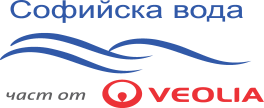 ДОКУМЕНТАЦИЯ ЗА УЧАСТИЕ“Софийска вода” АДПроцедура № ТТ001706„Събиране на просрочени вземания от клиенти на „Софийска вода“ АД”Документацията изготви:Отдел “Снабдяване”“Софийска вода” АДград София 1766район Младостж.к. Младост ІVул. "Бизнес парк" №1, сграда 2А“СОФИЙСКА ВОДА” АДПроцедура ТТ001706 с предмет: “Събиране на просрочени вземания от клиенти на „Софийска вода“ АД ”СЪДЪРЖАНИЕ:ИНСТРУКЦИИ КЪМ УЧАСТНИЦИТЕПРОЕКТОДОГОВОР, включително:РАЗДЕЛ А: ТЕХНИЧЕСКО ЗАДАНИЕ – ПРЕДМЕТ НА ДОГОВОРАРАЗДЕЛ Б: ЦЕНИ И ДАННИРАЗДЕЛ В: СПЕЦИФИЧНИ УСЛОВИЯ НА ДОГОВОРАРАЗДЕЛ Г: ОБЩИ УСЛОВИЯ НА ДОГОВОРА ПРИЛОЖЕНИЯ/ОБРАЗЦИИНСТРУКЦИИ КЪМ УЧАСТНИЦИТЕТези инструкции се издават като ръководство на участниците, участващи в процедурата и не представляват част от договора.Документацията за обществена поръчка се получава само от преписката на процедурата в Профила на купувача от сайта на „Софийска вода“ АД. Участниците могат да уведомят лицето за контакт по процедурата за явни двусмислия, грешки или пропуски в документацията за обществена поръчка. Предмет на обществената поръчка: „Събиране на просрочени вземания от клиенти на „Софийска вода“ АД“.Прогнозна стойност на обществената поръчка, която не е гарантирана и е само за информация: 750 000 (седемстотин и петдесет хиляди) лева без включен ДДС, от които 250 000 (двеста и петдесет хиляди) е стойността на опциите.Гаранция за изпълнение:Размерът на гаранцията за изпълнение е 3% (три процента) от стойността на договора. Условията й са упоменати в договора. Гаранцията за изпълнение се предоставя в една от следните форми: Парична сума:Внесена в Център за услуги Младост 4 на „Софийска вода” АД, намиращ се на адрес: град София 1766, район Младост, ж. к. Младост ІV, ул. "Бизнес парк" №1, сграда 2А, (тази опция е валидна само за суми до 10 000 лв.).Преведена по банков път на сметка на "Софийска вода" АД: Общинска банка, клон Денкоглу, IBAN: BG07 SOMB 9130 1010 3079 02, BIC: SOMB BGSF, като в основанието се посочват номерът на търга.Банкова гаранция: оригинал за периода, предвиден в Проекто – договора. Застраховка, която обезпечава изпълнението чрез покритие на отговорността на изпълнителя.Изисквания към гаранцията за изпълнение:Участникът, определен за изпълнител, избира сам формата на гаранцията. При представяне на застраховка или банкова гаранция, същите следва да бъдат неотменими и безусловни.Паричната и банковата гаранция може да се предоставят от името на изпълнителя за сметка на трето лице-гарант.Когато избраният изпълнител е обединение, което не е юридическо лице, всеки от съдружниците в него може да е наредител по банковата гаранция, съответно вносител на сумата по гаранцията или титуляр на застраховката. В случай на представяне на банкова гаранция от съдружник в обединение, гаранцията следва да обезпечава задълженията на обединението.Ангажиментът на възложителя по освобождаването на предоставена банкова гаранция се изчерпва с връщането на нейния оригинал на изпълнителя, като възложителят не се ангажира и не дължи разходите за изготвяне на допълнителни потвърждения, изпращане на междубанкови SWIFT съобщения и заплащане на свързаните с това такси, в случай че обслужващата банка на участника/изпълнителя има някакви допълнителни специфични изисквания.Всички разходи по гаранцията за изпълнение са за сметка на участника, избран за изпълнител.. Участниците трябва да предвидят и заплатят своите такси по откриване и обслужване на гаранциите така, че размерът на гаранцията да не бъде по-малък от определения в процедурата. Когато участникът, избран за изпълнител на процедурата, е чуждестранно физическо или юридическо лице или техни обединения, документите по гаранцията за изпълнение се представят и в превод на български език. Условията и сроковете за задържане или освобождаване на гаранцията за изпълнение са уредени в договора за обществена поръчка. Възложител:“Софийска вода” АД, град София 1766, район Младост, ж.к. Младост ІV, ул. "Бизнес парк" №1, сграда 2А. Лице за контакт по процедурата: Звезделина Борисова, Старши специалист отдел „Снабдяване“ тел: +359 2 81 22 182, Факс: +359 2 81 22 588/589, e-mail:ZBorisova@sofiyskavoda.bg.Срокът на договора е посочен в проекта на договор.Техническите спецификации, отнасящи се за изпълнението на обществената поръчка са описани в проекта на договор, включително разделите които са неразделна част от него.Разяснения по условията на процедуратаЛицата могат да поискат писмено от възложителя разяснения по решението, обявлението, документацията за обществената поръчка до 5 дни преди изтичане на срока за получаване на офертите за участие. При писмено искане за разяснения по условията на обществената поръчка, направено до 5 дни, преди изтичането на срока за получаване на оферти, възложителят публикува в профила на купувача писмени разяснения. Разясненията се публикуват на профила на купувача в срок до три дни от получаване на искането и в тях не се посочва лицето, направило запитването. Исканията се адресират и се изпращат само до лицето за контакт по процедурата по начините определени в тази документация.В случай че, писменото искане за разяснение се входира в Деловодството на възложителя, то важи датата на получаване на писмото в Деловодството на “Софийска вода” АД. Деловодството на “Софийска вода” АД е с работно време от 08:00 до 16:30 часа всеки работен ден и адрес: “Софийска вода” АД, град София 1766, район Младост, ж.к. Младост ІV, ул. "Бизнес парк" №1, сграда 2А.Всички действия на възложителя към участниците са в писмен вид. Обменът на информация се извършва чрез пощенска или друга куриерска услуга с препоръчана пратка с обратна разписка, по електронна поща, с електронен подпис съгласно изискванията на Закона за електронния документ и електронния подпис или чрез комбинация от тези средства. Подготовка на офертатаПри изготвяне на офертата си за участие, всеки участник трябва да се придържа точно към обявените от възложителя условия и изискванията на Закона за обществените поръчки (ЗОП) и Правилника за прилагане на Закона за обществените поръчки (ППЗОП), като спазва и приложимите нормативни актове, свързани с изпълнението на предмета на поръчката. Участникът няма право да поставя условия, които са различни от условията и изискванията, заложени в документацията за обществена поръчка.Опаковката с офертата следва да включва документите по чл.39, ал.2 и ал.3, т.1 от ППЗОП, опис на представените документи, както и отделен запечатан непрозрачен плик с надпис „Предлагани ценови параметри“, съдържащ ценово предложение по чл.39, ал.3, т.2 от ППЗОП. Конкретните документи са посочени по-долу в инструкциите.Офертата се изготвя на български език.Участниците трябва да използват съдържащите се в документацията за обществена поръчка образци като ги попълнят на определените за това места. Не се допускат промени в текстовете с изисквания, заложени в образците, освен в предвидените в документацията случаи. Участниците сами преценяват начина на попълване на образците (електронно или на ръка).Документите и данните в офертата се подписват само от законния представител на участника или от упълномощени за това лица. При упълномощаване в офертата се представя пълномощно за изпълнението на такива функции. Представените копия на документи в офертата за участие следва да бъдат заверени от участника с гриф „Вярно с оригинала”, подпис и печат.Подаване на офертатаОфертата се представя в запечатана непрозрачна опаковка, върху която се посочват: наименованието на участника, включително участниците в обединението, когато е приложимо; адрес за кореспонденция, телефон и по възможност - факс и електронен адрес; наименованието на поръчката, за които се подават документите. Място за подаване на офертата: Деловодството на “Софийска вода” АД, град София 1766, район Младост, ж. к. Младост ІV, ул. "Бизнес парк" №1, сграда 2А.Краен срок за подаване на офертата: не по-късно до 16:30 часа в деня, определен за краен срок и посочен в обявлението. До изтичане на срока за подаване на оферти, всеки участник може да промени, да допълни или да оттегли офертата си. Офертата се представя от участника, или от упълномощен от него представител - лично или чрез пощенска или друга куриерска услуга с препоръчана пратка с обратна разписка, на адреса, посочен от възложителя. За получените оферти за участие при възложителя се води регистър, в който се отбелязват: подател на офертата за участие; номер, дата и час на получаване; причините за връщане на офертата за участие, когато е приложимо. При получаване на офертата за участие върху опаковката се отбелязват поредният номер, датата и часът на получаването, за което на приносителя се издава документ. Не се приемат оферти за участие, които са представени след изтичане на крайния срок за получаване или са в незапечатана опаковка или в опаковка с нарушена цялост. Когато към момента на изтичане на крайния срок за получаване на оферти за участие пред мястото, определено за тяхното подаване, все още има чакащи лица, те се включват в списък, който се подписва от представител на възложителя и от присъстващите лица. Офертите за участие на лицата от списъка се завеждат в регистъра с подадени оферти. В случаите по горната точка не се допуска приемане на оферти за участие от лица, които не са включени в списъка. Не се допуска представяне на варианти в офертата. Участниците не могат да се позовават на конфиденциалност по отношение на предложенията от офертите им, които подлежат на оценка. Основания за отстраняване на участницитеЗа участниците да не са налице основанията за отстраняване посочени в чл.54, ал.1, т. 1-7 и чл.55, ал.1, т.1, 3, 4, 5 от ЗОП:Възложителят отстранява от участие в процедура за възлагане на обществена поръчка участник, когато: (чл. 54, ал. 1, т. 1) е осъден с влязла в сила присъда, освен ако е реабилитиран, за престъпление по чл. 108а, чл. 159а - 159г, чл. 172, чл. 192а, чл. 194 - 217, чл. 219 - 252, чл. 253 - 260, чл. 301 - 307, чл. 321, 321а и чл. 352 - 353е от Наказателния кодекс; (чл. 54, ал. 1, т. 2) е осъден с влязла в сила присъда, освен ако е реабилитиран, за престъпление, аналогично на тези по т. 1, в друга държава членка или трета страна; (чл. 54, ал. 1, т. 3) има задължения за данъци и задължителни осигурителни вноски по смисъла на чл. 162, ал. 2, т. 1 от Данъчно-осигурителния процесуален кодекс и лихвите по тях, към държавата или към общината по седалището на възложителя и на кандидата или участника, или аналогични задължения, установени с акт на компетентен орган, съгласно законодателството на държавата, в която кандидатът или участникът е установен, освен ако е допуснато разсрочване, отсрочване или обезпечение на задълженията или задължението е по акт, който не е влязъл в сила; Точката не се прилага, когато: 1. се налага да се защитят особено важни държавни или обществени интереси; 2. размерът на неплатените дължими данъци или социалноосигурителни вноски е не повече от 1 на сто от сумата на годишния общ оборот за последната приключена финансова година. (чл. 54, ал. 1, т. 4) е налице неравнопоставеност в случаите по чл. 44, ал. 5; (чл. 54, ал. 1, т. 5) е установено, че: а) е представил документ с невярно съдържание, свързан с удостоверяване липсата на основания за отстраняване или изпълнението на критериите за подбор; б) не е предоставил изискваща се информация, свързана с удостоверяване липсата на основания за отстраняване или изпълнението на критериите за подбор; (чл. 54, ал. 1, т. 6) е установено с влязло в сила наказателно постановление, принудителна административна мярка по чл. 404 от Кодекса на труда или съдебно решение, нарушение на чл. 61, ал. 1, чл. 62, ал. 1 или 3, чл. 63, ал. 1 или 2, чл. 118, чл. 128, чл. 228, ал. 3, чл. 245 и чл. 301 – 305 от Кодекса на труда или аналогични задължения, установени с акт на компетентен орган, съгласно законодателството на държавата, в която кандидатът или участникът е установен;  (чл. 54, ал. 1, т. 7) е налице конфликт на интереси, който не може да бъде отстранен. Основанията по ал. 1, т. 1, 2 и 7 на чл. 54 ЗОП се отнасят за лицата, които представляват участника или кандидата, членовете на управителни и надзорни органи и за други лица, които имат правомощия да упражняват контрол при вземането на решения от тези органи. (чл. 55, ал. 1, т. 1) обявен е в несъстоятелност или е в производство по несъстоятелност, или е в процедура по ликвидация, или е сключил извънсъдебно споразумение с кредиторите си по смисъла на чл. 740 от Търговския закон, или е преустановил дейността си, а в случай че кандидатът или участникът е чуждестранно лице - се намира в подобно положение, произтичащо от сходна процедура, съгласно законодателството на държавата, в която е установен; (чл. 55, ал. 1, т. 3) сключил е споразумение с други лица с цел нарушаване на конкуренцията, когато нарушението е установено с акт на компетентен орган; (чл. 55, ал. 1, т. 4) доказано е, че е виновен за неизпълнение на договор за обществена поръчка или на договор за концесия за строителство или за услуга, довело до предсрочното му прекратяване, изплащане на обезщетения или други подобни санкции, с изключение на случаите, когато неизпълнението засяга по-малко от 50 на сто от стойността или обема на договора; (чл. 55, ал. 1, т. 5) опитал е да: а) повлияе на вземането на решение от страна на възложителя, свързано с отстраняването, подбора или възлагането, включително чрез предоставяне на невярна или заблуждаваща информация, или б) получи информация, която може да му даде неоснователно предимство в процедурата за възлагане на обществена поръчка. Основанията по чл. 55, ал. 1, т. 5 от ЗОП се отнасят за лицата, които представляват участника или кандидата, членовете на управителни и надзорни органи и за други лица, които имат правомощия да упражняват контрол при вземането на решения от тези органи.Участникът декларира липсата на съответните посочени по-горе основания за отстраняване в Раздели А, Б и В на Част III: Основания за изключване на Единен европейски документ за обществени поръчки (ЕЕДОП) - по образец, приложен в документацията.Доказване на предприетите мерки за доказване на надежност по чл. 56 от ЗОП, когато е приложимоУчастник, за когото са налице основания по чл. 54, ал. 1 и посочените от възложителя обстоятелства по чл. 55, ал. 1 ЗОП, има право да представи доказателства, че е предприел мерки, които гарантират неговата надеждност, въпреки наличието на съответното основание за отстраняване. За тази цел участникът може да докаже, че: е погасил задълженията си по чл. 54, ал. 1, т. 3 от ЗОП, включително начислените лихви и/или глоби или че те са разсрочени, отсрочени или обезпечени; За доказване на надеждността се представя документ за извършено плащане или споразумение, или друг документ, от който да е видно, че задълженията са обезпечени или че страните са договорили тяхното отсрочване или разсрочване, заедно с погасителен план и/или с посочени дати за окончателно изплащане на дължимите задължения или е в процес на изплащане на дължимо обезщетение.е платил или е в процес на изплащане на дължимо обезщетение за всички вреди, настъпили в резултат от извършеното от него престъпление или нарушение; За доказване на надеждността се представя документ за извършено плащане или споразумение, или друг документ, от който да е видно, че задълженията са обезпечени или че страните са договорили тяхното отсрочване или разсрочване, заедно с погасителен план и/или с посочени дати за окончателно изплащане на дължимите задължения или е в процес на изплащане на дължимо обезщетение.е изяснил изчерпателно фактите и обстоятелствата, като активно е съдействал на компетентните органи, и е изпълнил конкретни предписания, технически, организационни и кадрови мерки, чрез които да се предотвратят нови престъпления или нарушения.За доказване на надеждността се представя документ от съответния компетентен орган за потвърждение на описаните обстоятелства. е платил изцяло дължимото вземане по чл. 128, чл. 228, ал. 3 или чл. 245 от Кодекса на труда.За доказване на надеждността се представя документ за извършено плащане.Предприетите мерки за доказване на надеждност по чл.56 ЗОП се описват в ЕЕДОП. Възложителят преценява предприетите от участника мерки, като отчита тежестта и конкретните обстоятелства, свързани с престъплението или нарушението.Участник, който с влязла в сила присъда или друг акт съгласно законодателството на държавата, в която е произнесена присъдата или е издаден актът, е лишен от правото да участва в процедури за обществени поръчки или концесии, няма право да използва предвидената в чл. 56, ал. 1 от ЗОП възможност за времето, определено с присъдата или акта.Не могат да участват в процедура за възлагане на обществена поръчка участници, за които важи забраната по чл.3, т.8 от Закона за икономическите и финансовите отношения с дружествата, регистрирани в юрисдикции с преференциален данъчен режим, свързаните с тях лица и техните действителни собственици (ЗИФОДРЮПДРСЛТДС), освен ако не са приложими изключенията по чл.4 от същия закон.Участникът декларира липсата на посочените основания за изключване в Раздел Г на Част III: Основания за изключване на ЕЕДОП.В съответствие с чл. 101, ал.11 от ЗОП, свързани лица не могат да бъдат самостоятелни участници в една и съща процедура.Участникът декларира липсата на посочените основания за изключване в Раздел Г на Част III: Основания за изключване на ЕЕДОП.КРИТЕРИИ ЗА ПОДБОР – изисквания към участниците и посочване на информация относно съответствието с тях в ЕЕДОПИкономическо и финансово състояние:		7.1.1. Изискване: Всеки участник да е реализирал минимален общ оборот, включително минимален оборот в сферата, попадаща в обхвата на поръчката, за последните 3 приключили финансови години (2014, 2015, 2016 г.) в зависимост от датата, на която участникът е създаден или е започнал дейността си, в размер на не по-малко от 500 000 лв. без ДДС. Под „дейност, попадаща в обхвата на обществената поръчка“ се има предвид събиране на вземания“. Изискваният оборот следва да включва стойността на фактурираните от участника суми на комисионните за предоставяне на еднаквите или сходни услуги и не може да включва изкупуване (вкл. цесия) на вземания за собствена сметка.		Доказване: Избраният за изпълнител участник представя справка за общ оборот, включително минимален оборот в сферата, попадаща в обхвата на поръчката за последните три приключили финансови години. Данните за общия оборот, включват последните три приключили финансови години в зависимост от датата, на която участникът е създаден или е започнал дейността си. *По смисъла на параграф 2, т. 66 ДР ЗОП годишен общ оборот е сумата от нетните приходи от продажби.Участниците следва да посочат информацията относно съответствието с критериите за подбор за икономическо и финансово състояние в Раздел Б: Икономическо и финансово състояние на Част IV: Критерии за подбор от ЕЕДОП. Годност (правоспособност) за упражняване на професионална 		дейност.Изискване: Всеки участник трябва да притежава валидно удостоверение за администратор на лични данни, съгласно Закона за защита на личните данни.	Доказване: За доказване на съответствие с посочения критерий, избраният за изпълнител участник представя заверено копие на валидно удостоверение за администратор на лични данни съгласно Закона за защита на личните данни, издадено на участника.	Участникът посочва удостоверението в Част IV: Критерии за подбор, Раздел А: Годност от ЕЕДОП. Технически и професионални способности.Изискване: Всеки участник да е изпълнил дейности с предмет и обем, идентични или сходни с тези на поръчката, за последните 3 години от датата на подаване на офертата в размер на минимум на 3 млн. лева, събрани вземания. Под сходни дейности се има предвид: дейности по събиране на вземания. 	Доказване: Участникът представя списък на доставките или услугите,  които са идентични или сходни с предмета на обществената поръчка, с посочване на стойностите, обема, датите и получателите, заедно с доказателство за извършената доставка или услуга. 	Списъкът се посочва в Част IV: Критерии за подбор, Раздел В: технически и професионални способности, т. 1 б) от ЕЕДОП. Доказателството/ Доказателствата за извършената/ите доставка/и или услуга/и се представят преди сключване на договор от избрания за изпълнител участник.Изискване: Участникът да разполага с персонал и/или с ръководен състав с опит в областта на управлението и събирането на просрочени вземания, както следва:Всеки участник трябва да разполага с минимум 20 оператора за събиране на вземания чрез преговори по телефона.Всеки участник трябва да разполага с поне две лица с подготовка/опит за анализ на резултатите от дейностите предмет на обществената поръчка, да изготвя и предоставя доклади и анализи за състоянието на възложените клиентски случаи, а също така и детайлни исторически справки за всички извършени действия по обработката на всеки конкретен случай, в съответствие с изискванията на т. 7.9 от Раздел А от проекта на договор.Да разполага с поне едно лице с подготовка/опит за осигуряване на качеството, чрез което да гарантира запазването на репутацията на Възложителя и достойнството на клиента-длъжник. 	 Доказване: Участникът, избран за изпълнител, представя списък на персонала, който ще изпълнява поръчката, и/или на членовете на ръководния състав, които ще отговарят за изпълнението, в който е посочена следната информация: трите имена, образование и/или професионалната квалификация или опит на посочените лица, които ще изпълняват поръчката. 	Информацията се посочва в Част IV: Критерии за подбор, Раздел В: технически и професионални способности, т. 6) от ЕЕДОП. Съдържание на опаковката с офертатаЕдинен европейски документ за обществени поръчки (ЕЕДОП) за участника в съответствие с изискванията на закона и условията на възложителя, а когато е приложимо – ЕЕДОП за всеки от участниците в обединението, което не е юридическо лице, за всеки подизпълнител и за всяко лице, чиито ресурси ще бъдат ангажирани в изпълнението на поръчката;Инструкции за попълване и представяне на ЕЕДОП: ЕЕДОП следва да бъде попълнен само по отношение на приложимата информация, включително съобразно изискванията на възложителя, посочени в обявлението и настоящата документация за обществена поръчка. ЕЕДОП трябва да бъде подписан, като участникът посочва имената и в качеството на какви са положили подписите си съответните лица. В ЕЕДОП се предоставя съответната информация, изисквана от възложителя, и се посочват националните бази данни, в които се съдържат декларираните обстоятелства, или компетентните органи, които съгласно законодателството на държавата, в която участникът е установен, са длъжни да предоставят информация. В случай че участникът е обединение, което не е юридическо лице, ЕЕДОП се представя за всеки от участниците в него.Когато участникът е посочил, че ще използва капацитета на трети лица за доказване на съответствието с критериите за подбор или че ще използва подизпълнители, за всяко от тези лица се представя отделен ЕЕДОП. Когато изискванията по чл.54, ал.1, т.1, 2 и 7 и чл.55, ал.1, т.5 ЗОП се отнасят за повече от едно лице, всички лица подписват един и същ ЕЕДОП. Когато е налице необходимост от защита на личните данни или при различие в обстоятелствата, свързани с личното състояние, информацията относно изискванията по чл.54, ал.1, т.1, 2 и 7 и чл.55, ал.1, т.5 ЗОП се попълва в отделен ЕЕДОП за всяко лице или за някои от лицата. В случаите по предходната точка, когато се подава повече от един ЕЕДОП, обстоятелствата, свързани с критериите за подбор, се съдържат само в ЕЕДОП, подписан от лице, което може самостоятелно да представлява съответния стопански субект.Когато за участник е налице някое от основанията по чл.54, ал.1 ЗОП или посочените от възложителя основания по чл. 55, ал. 1 ЗОП и преди подаването на офертата той е предприел мерки за доказване на надеждност по чл.56 ЗОП, тези мерки се описват в ЕЕДОП.Участниците могат да използват ЕЕДОП, който вече е бил използван при предходна процедура за обществена поръчка, при условие че потвърдят, че съдържащата се в него информация все още е актуална.Участниците могат да използват тази въможност, когато е осигурен пряк и неограничен достъп по електронен път до вече изготвен и подписан електронно ЕЕДОП. В тези случаи към документите за подбор вместо ЕЕДОП се представя декларация, с която се потвърждава актуалността на данните и автентичността на подписите в публикувания ЕЕДОП, и се посочва адресът, на който е осигурен достъп до документа. Възложителят може да изисква от участниците по всяко време да представят всички или част от документите, чрез които се доказва информацията, посочена в ЕЕДОП, когато това е необходимо за законосъобразното провеждане на процедурата.Списък с информация относно правно-организационната форма, под която участникът осъществява дейността с посочване на всички задължени лица по смисъла на чл.54, ал.2 и чл. 55, ал.3 от ЗОП, независимо от наименованието на органите, в които участват, или длъжностите, които заемат; Списъкът се подписва от законния представител на участника или от надлежно упълномощено лице.Задължените лица по смисъла на чл.54, ал.2 и чл. 55, ал.3 от ЗОП са лицата, които представляват участника, членовете на управителни и надзорни органи и за други лица, които имат правомощия да упражняват контрол при вземането на решения от тези органи и са посочени в чл. 40 от ППЗОП.В случай че участникът е обединение, което не  е юридическо лице, информацията се представя за всеки от участниците в него. Информацията се представя и за всеки подизпълнител и за всяко лице, чиито ресурси ще бъдат ангажирани в изпълнението на поръчката - когато е приложимо.Документи за доказване на предприетите мерки за надеждност по чл. 56 от ЗОП, когато е приложимо;В случай че участникът е обединение, което не е юридическо лице, следва да представи копие от документ, от който да е видно правното основание за създаване на обединението, както и следната информация във връзка с обществената поръчка:правата и задълженията на участниците в обединението;разпределението на отговорността между членовете на обединението;дейностите, които ще изпълнява всеки член на обединението. В документа следва да е определен партньор, който да представлява обединението за целите на обществената поръчка и трябва по безусловен начин да се удостовери, че участниците в обединението поемат солидарна отговорност за участието в обществената поръчка и за задълженията си по време на изпълнение на договора.„Техническо предложение, в което участникът не следва да посочва оферираните от него цени за изпълнение на настоящата обществена поръчка.“ Техническото предложение трябва да съдържа: Документ за упълномощаване, когато лицето, което подава офертата, не е законният представител на участника; Предложение за изпълнение на поръчката в съответствие с техническите спецификации и изискванията на възложителя (по образец); Декларация за съгласие с клаузите на приложения проект на договор (по образец); Декларация за срока на валидност на офертата (по образец). Офертите трябва да са със срок на валидност най-малко 5 месеца, считано от датата, определена за краен срок за получаване на офертите;Опис на представените документи в офертата за участие (по образец).ОТДЕЛЕН запечатан непрозрачен плик „Предлагани ценови параметри”, който трябва да съдържа ценово предложение, отговарящо на изискванията на документацията за обществена поръчка. Ценовото предложение следва да съдържа:Ценовa таблицa (по образец) от Раздел Б: “Цени и данни”.Участникът трябва да попълни и подпише Ценовaтa таблицa, съгласно изискванията на документацията за обществена поръчка, включително:Единичната цена, оферирана от участника в Ценовaтa таблицa трябва да се представя в български лева, без ДДС и до втория знак след десетичната запетая.Оферираната от участника цена следва да не надвишава 0,08 лв. без ДДС за 1 (един) събран лев. Оферираната цена в Ценовaтa таблицa следва да включва всички договорни задължения на изпълнителя по договора.Цените на участника, избран за изпълнител, ще са постоянни за срока на договора, освен ако не е предвидено друго в проекта на договор и ЗОП.Участници, подизпълнители и ползване на капацитета на трети лицаУчастник в процедурата за възлагане на обществена поръчка може да бъде всяко българско или чуждестранно физическо или юридическо лице или техни обединения, както и всяко друго образувание, което има право да изпълнява строителство, доставки или услуги съгласно законодателството на държавата, в която то е установено.Всеки участник в процедура за възлагане на обществена поръчка има право да представи само една оферта. Лице, което участва в обединение или е дало съгласие да бъде подизпълнител на друг участник, не може да подава самостоятелно оферта за участие. В процедура за възлагане на обществена поръчка едно физическо или юридическо лице може да участва само в едно обединение. Свързани лица не могат да бъдат самостоятелни участници в една и съща процедура. Съгласно §2, т.45. от Допълнителни разпоредби на ЗОП, „Свързани лица" са тези по смисъла на § 1, т.13 и 14 от допълнителните разпоредби на Закона за публичното предлагане на ценни книжа: а) лицата, едното от които контролира другото лице или негово дъщерно дружество;б) лицата, чиято дейност се контролира от трето лице;в) лицата, които съвместно контролират трето лице;г) съпрузите, роднините по права линия без ограничения, роднините по съребрена линия до четвърта степен включително и роднините по сватовство до четвърта степен включително.При участие на обединения, които не са юридически лица, съответствието с критериите за подбор се доказва от обединението участник, а не от всяко от лицата, включени в него, с изключение на съответна регистрация, представяне на сертификат или друго условие, необходимо за изпълнение на поръчката, съгласно изискванията на нормативен или административен акт и съобразно разпределението на участието на лицата при изпълнение на дейностите, предвидено в договора за създаване на обединението. Клон на чуждестранно лице може да е самостоятелен участник в процедура за възлагане на обществена поръчка, ако може самостоятелно да подава заявления за участие или оферти и да сключва договори съгласно законодателството на държавата, в която е установен. В случаите по горната точка, ако за доказване на съответствие с изискванията за икономическо и финансово състояние, технически и професионални способности клонът се позовава на ресурсите на търговеца, клонът представя доказателства, че при изпълнение на поръчката ще има на разположение тези ресурси. ПодизпълнителиУчастниците посочват в офертата подизпълнителите и дела от поръчката, който ще им възложат, ако възнамеряват да използват такива. В този случай те трябва да представят доказателство за поетите от подизпълнителите задължения. Подизпълнителите трябва да отговарят на съответните критерии за подбор съобразно вида и дела от поръчката, който ще изпълняват, и за тях да не са налице основания за отстраняване от процедурата. Възложителят изисква замяна на подизпълнител, който не отговаря на условията по горната точка. Участниците могат да използват капацитета на трети лица, изискванията за които са следните:Участниците могат за конкретната поръчка да се позоват на капацитета на трети лица, независимо от правната връзка между тях, по отношение на критериите, свързани с икономическото и финансовото състояние, техническите способности и професионалната компетентност. По отношение на критериите, свързани с професионална компетентност, участниците могат да се позоват на капацитета на трети лица само ако лицата, с чиито образование, квалификация или опит се доказва изпълнение на изискванията на възложителя, ще участват в изпълнението на частта от поръчката, за която е необходим този капацитет. Когато участникът се позовава на капацитета на трети лица, той трябва да може да докаже, че ще разполага с техните ресурси, като представи документи за поетите от третите лица задължения. Третите лица трябва да отговарят на съответните критерии за подбор, за доказването на които участникът се позовава на техния капацитет и за тях да не са налице основанията за отстраняване от процедурата. Възложителят изисква от участника да замени посоченото от него трето лице, ако то не отговаря на някое от условията по предходната точка. Когато участник в процедурата е обединение от физически и/или юридически лица, той може да докаже изпълнението на критериите за подбор с капацитета на трети лица при спазване на горните условия. В случай, че участникът се е позовал на капацитета на трето лице, за изпълнението на поръчката участникът и третото лице, чийто капацитет се използва за доказване на съответствие с критериите, свързани с икономическото и финансовото състояние носят солидарна отговорност. Отварянето на офертите и ценовите предложения, ще се състои в сградата на “Софийска вода” АД, град София 1766, район Младост, ж. к. Младост ІV, ул. "Бизнес парк" №1, сграда 2А. Отварянето на офертите и ценовите предложения е публично и на него могат да присъстват участниците в процедурата или техни упълномощени представители, както и представители на средствата за масово осведомяване.Комисията прилага реда по чл.61 от ППЗОП, само в случай че това е посочено в обявлението за обществената поръчка. Когато установи липса, непълнота или несъответствие на информацията, включително нередовност или фактическа грешка, или несъответствие с изискванията към личното състояние или критериите за подбор, комисията ги посочва в протокол и го изпраща на всички участници в деня на публикуването му в профила на купувача. В срок до 5 работни дни от получаването на протокола по предходната точка участниците, по отношение на които е констатирано несъответствие или липса на информация, могат да представят на комисията нов ЕЕДОП и/или други документи, които съдържат променена и/или допълнена информация. Допълнително предоставената информация може да обхваща и факти и обстоятелства, които са настъпили след крайния срок за получаване на оферти за участие. Възможността по предходната точка се прилага и за подизпълнителите и третите лица, посочени от участника. Участникът може да замени подизпълнител или трето лице, когато е установено, че подизпълнителят или третото лице не отговарят на условията на възложителя, когато това не води до промяна на техническото предложение. Когато промените се отнасят до обстоятелства, различни от посочените по чл.54, ал.1, т.1, 2 и 7 и чл.55, ал.1, т.5 ЗОП, новият ЕЕДОП може да бъде подписан от едно от лицата, които могат самостоятелно да представляват участника. При извършването на предварителния подбор и на всеки етап от процедурата комисията може при необходимост да иска разяснения за данни, заявени от участниците, и/или да проверява заявените данни, включително чрез изискване на информация от други органи и лица. Не по-късно от два работни дни преди датата на отваряне на ценовите предложения комисията обявява най-малко чрез съобщение в профила на купувача датата, часа и мястото на отварянето. Комисията обявява резултатите от оценяването на офертите по другите показатели (когато е приложимо), отваря ценовите предложения и ги оповестява. Комисията разглежда представените от участниците ценови предложения, като на оценка подлежат тези, които отговорят на изискванията на Възложителя. В приложимите случаи констатираните аритметични грешки в ценовото предложение се отстраняват при спазване на следните правила: При различия между суми, изразени с цифри и думи, за вярно се приема словесното изражение на сумата.В случай че е допусната аритметична грешка при пресмятането/изчисленията от участника, комисията извършва повторни изчисления и определя аритметично вярната сума. При разминаване между единични цени и общи стойности, за верни се считат съответните оферирани единични цени.Преди оценката по съответните показатели, комисията извършва проверка за наличие на основания по чл.72, ал.1 от ЗОП за необичайно благоприятни оферти. Когато предложение в офертата на участник, свързано с цена или разходи, което подлежи на оценяване, е с повече от 20% по-благоприятно от средната стойност на предложенията на останалите участници по същия показател за оценка, възложителят изисква от съответния участник подробна писмена обосновка за начина на негово образуване, която се представя от участника в 5-дневен срок от получаването на искането.След извършване на действията по-горе, офертите, които отговарят на изискванията на документацията ще бъдат оценени. Критерий зa възлагане на поръчката Икономически най-изгодната оферта ще се определи по критерий за възлагане „най-ниска цена“ въз основа на следната методика за оценка:Участникът, предложил най-ниска цена за събрано вземане с вкл. ДДС на равностойност 1 (един) лев, получава максималният брой точки 100. Оценката за всеки от останалите допуснати участници се получава като най-ниското оценявано ценово предложение се умножи по 100 точки и резултатът се раздели на оценяваното ценово предложение на съответния участник и частното се закръгли до втория знак след десетичната запетая.На първо място се класира Участникът, получил най-много точки, а останалите участници ще бъдат класирани в низходящ ред, съобразно получените точки, съгласно методиката на оценка.Получените резултати от оценката са единствено за целите на оценката.Участникът, получил най-висока крайна оценка, ще бъде класиран на първо място и избран за изпълнител на договора.В случай че, на първо място бъдат класирани 2-ма или повече участника, се прилагат разпоредбите на чл.58 от ППЗОП. Участниците са длъжни да уведомят писмено възложителя в 3-дневен срок от настъпване на обстоятелство по чл.54, ал. 1, чл.101, ал.11 от ЗОП или посочено от възложителя основание по чл.55, ал.1 от ЗОП.Процедурата приключва с решение за определяне на изпълнител по договора или решение за прекратяване на процедурата.Изисквани документи от участника, определен за изпълнител преди подписване на договора: подлежащите на представяне преди сключване на договор актуални документи, удостоверяващи съответствието с поставените критерии за подбор, изискани от възложителя, но несъдържащи се в ЕЕДОП /с изключение на такива, които са били вече предоставени на възложителя или са му служебно известни, или се отнасят за  обстоятелства, които са достъпни чрез публичен безплатен регистър или информацията или достъпът до нея се предоставя от компетентния орган на възложителя по служебен път/:- за обстоятелствата по чл. 54, ал. 1, т. 1 ЗОП - свидетелство за съдимост; - за обстоятелството по чл. 54, ал. 1, т. 3 ЗОП - удостоверение от органите по приходите и удостоверение от общината по седалището на възложителя и на участника, издадено не по-късно от 30 дни преди сключване на договора; - за обстоятелството по чл. 54, ал.1, т.6 и по чл.56, ал.1, т.4 - удостоверение от органите на Изпълнителна агенция "Главна инспекция по труда"; Когато в удостоверението по чл.58, ал. 1, т. 3 ЗОП се съдържа информация за влязло в сила наказателно постановление или съдебно решение за нарушение по чл. 54, ал. 1, т. 6 ЗОП, участникът представя декларация, че нарушението не е извършено при изпълнение на договор за обществена поръчка. Когато участникът, избран за изпълнител, е чуждестранно лице, той представя съответния документ по чл. 58, ал. 1 ЗОП, издаден от компетентен орган, съгласно законодателството на държавата, в която участникът е установен. Когато в съответната държава не се издават документи за посочените обстоятелства или когато документите не включват всички обстоятелства, участникът представя декларация, ако такава декларация има правно значение съгласно законодателството на съответната държава. Когато декларацията няма правно значение, участникът представя официално заявление, направено пред компетентен орган в съответната държава. Когато определеният изпълнител е неперсонифицирано обединение на физически и/или юридически лица и възложителят не е предвидил в обявлението изискване за създаване на юридическо лице, договорът за обществена поръчка се сключва, след като изпълнителят представи пред възложителя заверено копие от удостоверение за данъчна регистрация и регистрация по БУЛСТАТ или еквивалентни документи съгласно законодателството на държавата, в която обединението е установено. определената гаранция за изпълнение на договора;Договорът не се подписва с участник който не е представил документ или изпълнил друго изискване, което е необходимо за изпълнение на поръчката съгласно изискванията на нормативен или административен акт и е поставено от възложителя в условията на обявената поръчка. Документите се представят и за подизпълнителите и третите лица, ако има такива.Възложителят не дължи възстановяване на разходите, направени от Участник, във връзка с участието му по настоящата процедура.По неуредените въпроси от настоящата документация ще се прилагат разпоредбите на Закона за обществените поръчки, Правилника за прилагане на Закона за обществените поръчки и действащото българско законодателство.С цел улесняване на участниците при изготвяне на офертите, Възложителят предоставя следната информация, която не представлява част от договора:Средният размер на възложените за събиране вземания от клиенти на „Софийска вода“ АД по договори със същия предмет за предходните две години (2016 и 2017) е над 15 млн. лева, а средния баланс на вземанията е бил 500-3000 лв. Възложителят не гарантира възлагане на посочените обеми за срока на предстоящия договор.ПРОЕКТО-ДОГОВОРПРОЕКТО-ДОГОВОР „Събиране на просрочени вземания от клиенти на „Софийска вода“ АД”Настоящият договор се сключи в гр. София на .................... год. на основание Решение ДР.........../........... г. на Възложителя за избор на изпълнител на обществена поръчка с № ТТ001706между:“СОФИЙСКА ВОДА” АД, регистрирано в Търговския регистър при Агенция по вписванията, ЕИК 130175000,  представлявано от Арно Валто Де Мулиак в качеството му на Изпълнителен Директор, наричано за краткост в този договор Възложители..........................................................................., рег. в Търговския регистър към Агенцията по вписванията, ЕИК №……………………………………, седалище и адрес на управление: град …………………………., район …………….., ж. к. …………………………….., ул. …………………....................……….. №……….., представлявано от ………………..................................………………. в качеството му на ………………...............……………………, наричано за краткост в този договор Изпълнител.Възложителят възлага, а Изпълнителят приема и се задължава да извършва услугите, предмет на обществената поръчка с номер ТТ001706 за: „Събиране на просрочени вземания от клиенти на „Софийска вода“ АД” съгласно одобрено от Възложителя техническо-финансово предложение на Изпълнителя по процедура за възлагане на обществена поръчка, което е неразделна част от настоящия Договор.Възложителят и  Изпълнителят се договориха за следното:В този Договор думите и изразите имат същите значения, както са посочени съответно в Раздел Г: „Общи условия на договора”.Следните документи трябва да се съставят, четат и тълкуват като част от настоящия Договор, и в случай на несъответствие при тълкуване имат предимство в посочения по – долу ред:Раздел А: Техническо задание – предмет на договора;Раздел Б: Цени и данни;Раздел В: Специфични условия на договора;Раздел Г: Общи условия на договора за доставка;Изпълнителят приема и се задължава да извършва услугите, предмет на настоящия Договор, в съответствие с изискванията на Договора.В съответствие с качеството на извършваните услуги, Възложителят се задължава да заплаща на Изпълнителя съгласно цени по Договора, вписани в ценовата таблица към настоящия Договор, по времето и начина, посочени в Раздел Б: Цени и данни и в Раздел Г: Общи условия на договора.Договорът се подписва за срок от две години и влиза в сила, считано от датата на първото възлагане, но не по-късно от 24.11.2018 г.В случай че  договорът се подпише след посочената в точка 5 дата, то същият влиза в сила считано от датата на подписването му.Максималната стойност на договора, която няма да бъде надвишавана, ще бъде в размер на 500 000 (петстотин хиляди) лева.Изменения на договора:Договорът може да бъде изменян съобразно чл.116 от ЗОП.Когато възложителят не разполага с текущ договор за възлагане на доставките, предмет на настоящия договор и при наличие на взаимно съгласие между страните, срокът на възлагане на настоящия договор може да бъде продължен до сключване на нов договор, но с не повече от 12 месеца, за което страните подписват допълнително споразумение. През периода на продължения срок на договора, възложителят има право да възлага дейности по предмета на договора на обща стойност ненадвишаваща 250 000.00 (двеста и петдесет хиляди) лева;В случаите на такова изменение възложителят има право да изиска допълнителна гаранция за изпълнение, в размер на процента на гаранцията за изпълнение по договора, приложен върху стойността на опцията, както и удължаване срока на гаранцията за изпълнение за периода на продължения срок на договора.Изпълнителят има възможност да предлага на възложителя по-ниски цени или по-изгодни за възложителя условия от заложените по договора в ценовата таблица. Изпълнителят изпраща писмено предложението си, което се одобрява от контролиращия служител по договора от страна на възложителя.Изпълнителят е представил/внесъл гаранция за изпълнение на настоящия Договор  в размер на 3% (три процента) от максималната стойност на договора. Гаранцията за изпълнение на договора е с валидност срока на действието му.В случай че в офертата си изпълнителят се е позовал на капацитета на трето лице, за изпълнението на поръчката изпълнителят и третото лице, чийто капацитет е използван за доказване на съответствие с критериите, свързани с икономическото и финансовото състояние, носят солидарна отговорност.В случай че изпълнителят е обявил в офертата си ползването на подизпълнител/и, то той е длъжен да сключи договор/и за подизпълнение.* Контролиращ служител по договора от страна на Възложителя: ...........................................................................................................* Контролиращ служител по договора от страна на Изпълнителя: ...........................................................................................................Настоящият Договор се сключи в два еднообразни екземпляра, по един за всяка от страните, въз основа и в съответствие с българското право.* Попълва се от Възложителя на етап подписване на договора.РАЗДЕЛ А: ТЕХНИЧЕСКО ЗАДАНИЕ – ПРЕДМЕТ НА ДОГОВОРАТЕХНИЧЕСКО ЗАДАНИЕ - ПРЕДМЕТ НА ДОГОВОРАПРЕДМЕТ НА ДОГОВОРА e събиране на просрочени вземания от клиенти на „Софийска вода” АД на територията на Столична Община. Изпълнителят извършва събиране на просрочени вземания от клиентите на “Софийска вода” АД посредством съобразени с Възложителя, предизвестия (писма) и преговори за погасяване на задълженията, чрез писма, смс-и, телефонни разговори и личен контакт. Услугата „Събиране на просрочени вземания”, извършвана от Изпълнителя, включва следните дейности:Контакт с клиентите на „Софийска вода” АД, с цел изискване и постигане на плащане на просрочените задължения, на групи от длъжници, зададени от Възложителя.При преговори с клиенти Изпълнителят трябва да съблюдава принципа на запазване репутацията на Възложителя и достойнството на клиента-длъжник.Осъществяването на контакт с клиента може да бъде чрез:Изпращане на писмена покана за издължаване – минимум 6 напомнителни писма (покани за издължаване) към един клиент за срок от 12 месеца, но само и единствено в случай след направени минимум 2 (два) телефонни контакта преди изпращането на всяко отделно писмо;Преговори за изплащане на дълга по телефона;Изпращане на покана за издължаване или информация за поет ангажимент за плащане чрез кратко тестово съобщение (SMS);Провеждане на лична среща;Преговори до врата с клиента.Проучване на клиенти – при подадено от Възложителя запитване за информация за данни за даден клиент/и Изпълнителя проучва и при възможност уточнява актуалните, след което предоставя събраната информация на Възложителя.Възложителят си запазва правото да изисква доказателства от Изпълнителя, че получените плащания от клиенти, предмет на настоящия договор, са в резултат на предприетите действия от страна на Изпълнителя във връзка с т. 3 от този раздел.Изпълнителят извършва събиране на просрочени вземания от длъжниците на “Софийска вода” АД в границите на териториалния обхват на Столична Община, включващ клиенти от регионите: гр. Бухово, ж.к. Бухово, с. Балша, в.з. Банкя, в.з. Градоман, в.з. Иваняне, гр. Банкя, кв. Вердикал, кв. Градоман, кв. Изгрев, кв. Михайлово, кв. Св. Стефан, м. Бели брег, в.з. Бистрица, в.з. Бункера, в.з. Косанин дол, в.з. Малинова долина- Герена, в.з. Манастира, ж.к. Градини Бистрица, ж.к. Камбаните, с. Бистрица, с. Бусманци, с. Чепинци, с. Долни Богров, с. Доброславци, с. Долни Пасарел, с. Горни Богров, в.з. Врана-Герман, в.з. Лозето, м. Смреката, с. Герман, с. Иваняне, с. Кубратово, в.з. Бяла нива, в.з. Китката, в.з. Кокалянски ханчета, м. Михово блато, м. Свлачището, с. Кокаляне, Аврамица, м. Плоча, м. Щетница, с. Кривина, с. Кътина, кв. Видните, с. Казичене, с. Локорско, в.з. Врана-Лозен триъгълника, в.з. Св. Митър, м. Азмаците, м. Караджин, м. Крушите, с. Лозен, Махала Бурновска, Махала Казашка, Махала Толумска, с. Мърчаево, в.з. Мало Бучино, м. Манилов дол, с. Мало Бучино, с. Мировяне, с. Мрамор, с. Негован, в.з. Къпина, в.з. Ласка, в.з. Радеви круши, в.з. Ранова нива, ж.к. Военни жилища, кв. Гниляне, кв. Изгрев, кв. Кумарица, кв. Курило, кв. Славовци, в.з. Пресвета, с. Подгумер, Махала Турмачка, Махала Велчева, Махала Чаршийска, Махала Чорбаджийска, Махала Масова, Махала Риджова, в.з. Градището, в.з. Ловджийска чешма, м. Дебело гуно, м. Детски град, м. Криво торище, м. Ширините, с. Панчарево, С. Равно Поле, 7-ми 11-ти километър, 7-ми 11-ти километър, БАН IV км., в.з. Американски колеж, в.з. Беловодски път, в.з. Бояна, в.з. Габаро Азмата, в.з. Горна баня, в.з. Драгалевци лифта, в.з. Килиите, в.з. Киноцентъра, в.з. Киноцентъра III част, в.з. Малинова долина, в.з. Милкова кория, в.з. Могилата, в.з. Симеоново - изток, в.з. Симеоново - север, в.з. Симеоново - юг, в.з. Симеоново-Драгалевци, в.з. Черния кос, Военна рампа, Военна рампа, Група-Зоопарк, ж.к. Банишора, ж.к. Белите брези, ж.к. Ботунец, ж.к. Ботунец 2, ж.к. Бъкстон, ж.к. Бъкстон, ж.к. Връбница 1, ж.к. Връбница 2, ж.к. Връбница 2, ж.к. Гевгелийски, ж.к. Гео Милев, ж.к. Гоце Делчев, ж.к. Градина, ж.к. Дианабад, ж.к. Дружба 1, ж.к. Дружба 2, ж.к. Дървеница, ж.к. Експериментален, ж.к. Западен парк, ж.к. Захарна фабрика, ж.к. Зона Б-18, ж.к. Зона Б-19, ж.к. Зона Б-5, ж.к. Зона Б-5-3, ж.к. Иван Вазов, ж.к. Изгрев, ж.к. Изток, ж.к. Илинден, ж.к. Илинден, ж.к. Красна поляна 1, ж.к. Красна поляна 2, ж.к. Красна поляна 3, ж.к. Красно село, ж.к. Красно село-кв. Борово, ж.к. Кремиковци, ж.к. Лагера, ж.к. Лев Толстой, ж.к. Левски В, ж.к. Левски Г, ж.к. Лозенец, ж.к. Люлин - център, ж.к. Люлин 1, ж.к. Люлин 10, ж.к. Люлин 2, ж.к. Люлин 3, ж.к. Люлин 4, ж.к. Люлин 5, ж.к. Люлин 6, ж.к. Люлин 7, ж.к. Люлин 8, ж.к. Люлин 9, ж.к. Малинова долина, ж.к. Манастирски ливади - Б, ж.к. Младост 1, ж.к. Младост 1, ж.к. Младост 1А, ж.к. Младост 2, ж.к. Младост 3, ж.к. Младост 4, ж.к. Надежда 1, ж.к. Надежда 2, ж.к. Надежда 3, ж.к. Надежда 3, ж.к. Надежда 4, ж.к. Обеля 1, ж.к. Обеля 2, ж.к. Овча купел, ж.к. Овча купел 2, ж.к. Разсадника-Коньовица, ж.к. Света Магдалена, ж.к. Света троица, ж.к. Света троица, ж.к. Свобода, ж.к. Сердика, ж.к. Славия, ж.к. София - вилидж, ж.к. София парк, ж.к. Стрелбище, ж.к. Студентски град, ж.к. Сухата река, ж.к. Триъгълника-Надежда, ж.к. Филиповци, ж.к. Фондови жилища, ж.к. Хаджи Димитър, ж.к. Хиподрума, ж.к. Христо Смирненски, ж.к. Яворов, ж.к. Яворов, Жилищна група Южен парк, Западен парк, Западен парк, кв. Абдовица, кв. Бенковски, кв. Ботунец, кв. Бояна, кв. Васил левски, кв. Витоша, кв. Витоша, кв. Враждебна, кв. Горна баня, кв. Горубляне, кв. Димитър Миленков, кв. Драгалевци, кв. Илиянци, кв. Карпузица, кв. Карпузица, кв. Княжево, кв. Кремиковци, кв. Крива река, кв. Кръстова вада, кв. Кръстова вада, кв. Малинова долина, кв. Манастирски ливади, кв. Манастирски ливади, кв. Модерно предградие, кв. Обеля, кв. Овча купел, кв. Орландовци, кв. Подуяне, кв. Подуяне, кв. Полигона, кв. Република, кв. Република 2, кв. Сеславци, кв. Симеоново, кв. Суходол, кв. Требич, кв. Факултета, кв. Филиповци, кв. Хладилника, кв. Христо Ботев, кв. Челопечене, Ловен парк, м. Батареята, м. Воденицата, м. Гърдова глава, м. Къро, м. Мала кория, м. Национален Киноцентър, м. Нова махала-кв. Враждебна, м. Орехите, м. Подлозище, м. Смърдана, м. Смърдана, м. Толева махала, м. Черно конче, м. Япаджа, НПЗ Дианабад, НПЗ Изток, НПЗ Искър, НПЗ Средец, НПЗ Хаджи Димитър, НПЗ Хаджи Димитър, Парк Ботаническа градина, Парк Въртопо, Парк Въртопо, Промишлена зона Илиянци, Промишлена зона Илиянци, Промишлена зона Хладилника, Северен парк, Складово-производствена зона - Модерно предградие, Складово-производствена зона - Слатина, Трънска махала, Център, Център, Център, Център, Център, Център, Южен парк, с. Световрачeне, в.з. Владая, в.з. Приплат, с. Владая, в.з. Русия, м. Вировете, с. Войнеговци, с. Волуяк, с. Яна, м. Лозята, с. Желява, м. Елата, м. Лъката, м. Умни дол, м. Цареви кошари, Махала Чемерник, с. Железница, с. Житен. Клиентите са обособени в отделни групи, според възрастта на просрочения дълг:Група 1 – клиенти с възраст на просрочие на дълга от 90 до 360 дни, за които липсват контакти (телефони) в системата на Възложителя; Група 2 – клиенти с възраст на просрочие на дълга над 360 дни; Очакваното съотношение между размера на дълга от Група 2 спрямо Група 1 се очаква да бъде приблизително в отношение 3:1. Това съотношение не е гарантирано и Възложителят си запазва правото да го променя.Отговорности на Възложителя:До 5 (пет) работни дни след влизане на договора в сила Възложителят предава на Изпълнителя за събиране Работен пакет, съдържащ просрочени вземания от клиенти, обособени в две групи, както е посочено по-горе. Информацията, с която Възложителят разполага за клиентите, ще бъде структурирана в електронни файлове, които, при наличност на информацията при Възложителя, ще съдържат името на клиента, адреса на имота, адрес за кореспонденция, размер на просроченото и текущото задължение;При наличие в информационната система на Възложителя се предоставя информация и за телефонен номер на длъжника.Ежеседмично предоставя актуална информация за текущия дължим баланс  на клиентите от Работния пакет. Периодично, в срок до  5-то (пето) число на всяко календарно тримесечие от подписване на договора, Възложителят предоставя за работа актуализиран Работен пакет, който включва освен вече подадените клиенти и нови такива, които до този момент не са предоставяни за работа на Изпълнителя в Работния пакет, като по своя преценка Възложителя може да изключва от Работния пакет вече предоставени към Изпълнителя клиенти. Клиенти, за които от предоставената информация по  6.2  е видно, че са погасили изцяло своите просрочени задължения ще бъдат текущо изключвани от Работния пакет.Възложителят има право на информационни запитвания за предприетите действия по събиране на вземания, клиентски жалби или други запитвания, които Възложителя може да изпрати в писмена форма или по електронна поща до Изпълнителя. Изпълнителят е длъжен да отговори на информационните запитвания и/или да изпрати изисканите документи на Възложителя в рамките на 3 работни дни от датата на получаване на информационното запитване. Възложителят, по всяко време, има право да изиска от Изпълнителя да преустанови работа по изрично посочени от Възложителя клиенти, като Изпълнителят е длъжен да прекрати незабавно работата по подадените от Възложителя клиентски случаи.Отговорности на Изпълнителя:В срок до 10 дни от подписване на договора Изпълнителят представя на Възложителя писмен етичен кодекс, който трябва да бъде съгласуван с Възложителя.Изпълнителят търси активно осъществяване на контакт поне веднъж месечно с всеки един от клиентите на Възложителя, като използва поне един от описаните по-горе в този раздел методи.При контакт с клиентите Изпълнителя съблюдава принципа на запазване авторитета на Възложителя и достойнството на клиента-длъжник.Изпълнителят изготвя и предоставя ежедневно информация в електронен файл, в одобрен от Възложителя формат за предприетите действия към клиенти-длъжници, включително и резултат от контакта. Форматът и съдържанието на електронният файл се съгласува между страните и одобрява от Възложителя в срок до 10 дни от подписването на договора.Изпълнителят предоставя в срок до 5-то число на текущия месец подписана декларация, че е осъществил контакт с всички клиенти от възложения работен пакет през предходния месец. В случай, че има клиенти, с които Изпълнителят не е осъществил контакт през предходния месец, изготвя и предоставя обобщена информация в електронен файл, в одобрен от Възложителя формат за клиентите, с които не е осъществен контакт през предходния месец и причините за липсата на такъв. Форматът и съдържанието на електронният файл се съгласува между страните и одобрява от Възложителя в срок до 10 дни от подписването на договора.Веднъж, след изтичането на всеки три пълни месеца от началото на договора, Изпълнителят изготвя и предоставя в електронен файл, в одобрен от Възложителя формат с анализ на движението на групите клиенти, съдържащ и препоръки, и предложения за повишаване събираемостта на дължимите задължения от тези клиенти. Анализът се предоставя до 5 работни дни след изтичане на съответното тримесечие като форматът и съдържанието на електронният файл се съгласува между страните и одобрява от Възложителя в срок до 10 дни от подписването на договора.При изпълнение на договора, Изпълнителят ще осигурява обработка на случаите в работни дни в широк часови диапазон (мин. 12 часа, контакт с клиентите-длъжници не по-рано от 7:30 и не по-късно от 21:00) и в съботните дни (мин. 8 часа, контакт с клиентите-длъжници не по-рано от 9:00 и не по-късно от 17:00), с оглед повишаване контактността на портфейла и увеличаване на събираемостта на вземанията.Изпълнителят трябва да разполага със специализиран софтуер за управление на клиентските случаи и поне 2 (две) лица със съответната подготовка за анализ на резултатите, чрез които да изготвя и предоставя доклади и анализи за състоянието на групите, а също така и детайлни исторически справки за всички извършени действия по обработката на всеки конкретен случай (вкл. вид на действието, дата, час, продължителност, служител извършил действието).Изпълнителят трябва да разполага с добре обучен, квалифициран и компетентен персонал в областта на управлението и събирането на просрочени вземания, който да може да изпълнява ефективно и ефикасно възложената работа по договора, като същевременно опазва фирмената тайна и личните данни, както по отношение на Възложителя, така и по отношение на клиентите.Изпълнителят се задължава да обработва данните на клиентите на Възложителя единствено за целите на изпълнение на предмета на настоящия договор и да предприеме необходимите организационни и технически мерки за правилното съхраняване, обработване и унищожаване на данните след постигане на целта на обработката им.Взаимодействие между Възложителя и Изпълнителя:Изпълнителят няма право да изисква и получава плащания от клиенти на Възложителя. Той консултира клиентите с просрочие за изплащане на задълженията им чрез някоя от възможностите за плащане, които предлага Възложителят. При установен проблем на клиент, чието решение е единствено от компетентността на Възложителя, той отпада от списъка и от предприемане на последващи действия от страна на Изпълнителя, за което Възложителя своевременно уведомява Изпълнителя.Измерване на изпълнението - спазването на договора ще бъде проследявано съгласно ежедневното и ежемесечно предоставяне на информация от страна на Изпълнителя за осъществените инициативи и контакти с клиентите както следва:Изпълнителят се задължава да постига средномесечно отношение на реализирана събираемост не по-малко от 3% (три процента).Изпълнението на реализираната средномесечна събираемост по горната точка се изчислява на всеки 3 (три) календарни месеца считано от първо число на месеца, следващ датата на влизането на договора в сила.Средномесечното отношение на реализираната събираемост се изчислява като отношение на:Реализираната средномесечна събрана сума дълг, изчислена като сума на всички събрани суми за календарния тримесечен период, с вкл. ДДС (съгласно обобщената информация за съответните събрани през всеки от предходните месеци просрочени вземания по т.2.1 от Раздел Б: Цени и данни), разделена на 3 (три) къмСтойността на сумата на дълга, с вкл. ДДС, която е предоставена на Изпълнителя за работа в Работния пакет от началото на календарното тримесечие (за първото тримесечие, за което ще се измерва изпълнението – в Работния пакет по т. 6.1 по-горе, за всяко следващо тримесечие – в Работния пакет по т. 6.2 по-горе).За целите на изчислението на реализираната събираемост сумата на дълга съгласно Работния пакет от началото на тримесечие няма да бъде коригирана с увеличени или намалени в рамките на изтеклото тримесечие суми на дълга. Такива изменения се очаква да бъдат несъществени.Възложителят изчислява реализираното отношение на средномесечна събираемост в процентно изражение до втория знак след десетичната запетая. Съгласно изчисленото отношение на реализираната събираемост Възложителят има право да наложи намаление във възнаграждението (санкция) на Изпълнителя както следва:За начислена санкция съгласно посоченото по-горе Възложителят издава отделна фактура, плащането по която се прихваща от дължимите суми по издадени от Изпълнителя фактури.В края на срока на договора, в случай че не е налице пълно тримесечие, за което да бъде измерено изпълнението, Възложителят няма да прилага предвиденото в тази точка.ЦЕНОВИ ДОКУМЕНТОБЩИ ПОЛОЖЕНИЯЦените по договора, оферирани от изпълнителя в хода на процедурата са в български лева, без ДДС и с точност до втория знак след десетичната запетая.Единичните цени по договора включват всички договорни задължения на изпълнителя,  включително транспортните разходи до обектите на изпълнение.Цените са крайни и от тях следва да са приспаднати всички възможни отстъпки.Цените по договора са постоянни за срока му, считано от датата на влизане на договора в сила, освен в посочените в договора случаи.НАЧИН НА ПЛАЩАНЕДо 5 работни дни от получаване на месечния отчет с информация за клиентите, с които Изпълнителят е осъществил контакт през предходния месец, Контролиращият служител на Възложителя, въз основа на постъпилите при Възложителя плащания през предходния месец, изготвя и изпраща на Изпълнителя обобщена информация за съответните събрани през предходния месец просрочени вземания от длъжници на „Софийска вода” АД, в резултат на извършените от Изпълнителя дейности по изпълнението на предмета на договора.Въз основа на изпратената от Контролиращия служител по договора обобщена информация за съответните събрани през предходния месец просрочени вземания на клиенти на „Софийска вода” АД в резултат на извършените от Изпълнителя дейности по изпълнението на предмета на договора, Изпълнителят до 15-то число на текущия месец издава фактура за плащане за услугите за предходния месец съгласно цените по договора, която трябва да бъде одобрена от Контролиращия служител и предадена на Финансова дирекция  на Възложителя.Плащането се извършва съгласно т. 6 Плащане, ДДС и гаранции за изпълнение от Раздел Г: Общи условия на договора за услуга.Ценова таблицаСъбиране на просрочени вземания от клиенти на „Софийска вода” АДПодпис и печат на участника: ...............................     РАЗДЕЛ В: СПЕЦИФИЧНИ УСЛОВИЯ НА ДОГОВОРАСПЕЦИФИЧНИ УСЛОВИЯ НА ДОГОВОРАНЕУСТОЙКИ В случай че Изпълнителят едностранно прекрати настоящия Договор, без да има правно основание за това, Изпълнителят дължи неустойка в размер на 10 % (десет процента) от максималната стойност на Договора като в този случай Възложителя задържа и гаранцията за изпълнение на Изпълнителя.В случай че Изпълнителят не осъществи контакт с клиент за даден едномесечен отчетен период, без обективни причини, същия дължи неустойка в размер 100 (сто) лева за всеки отделен случай.Възложителят контролира точността на изпълнението на услугата, предмет на настоящия договор. В случай че при проверка се установи, че някой от служителите на Изпълнителя не е изпълнил задълженията за запазване авторитета на Възложителя и/или достойнството на клиента – длъжник, и/или е предоставил на клиенти информация и съвети, които не са в интерес на Възложителя и събирането на дължимите от длъжника суми от Възложителя, то Възложителят може да изиска от Изпълнителя, в срок до 30 дни от писмено уведомление, да отстрани тези лица от работа по Договора. Изпълнителят се задължава да възстанови всички причинени вреди и пропуснати ползи от некоректни действия на своите служители на Възложителя и/или трети лица и да заплати неустойка в размер на 200 (двеста) лева за всеки отделен случай.В случай че Изпълнителят не предостави поисканата от Възложителя информация и/или документи в определените срокове съгласно Раздел А, същият дължи неустойка в размер на 100 (сто) лева на ден за всеки отделен случай.В случай че в рамките на 9 (девет) пълни месеца, на Изпълнителя се наложат повече от 2 (две) санкции, в съответствие с т.9.6. от раздел А: Техническо задание, ще се счита, че Изпълнителят е в съществено неизпълнение на Договора. В такъв случай, Възложителят има право да прекрати едностранно Договора поради неизпълнение от страна на Изпълнителя и да му наложи неустойка в размер на 3% (три процента) от стойността на Договора.Изпълнителят е длъжен да изплати всяка наложена му неустойка, в срок до 5 (пет) работни дни от получаването на писмено уведомление от Възложителя за налагането на съответната неустойка. САНКЦИИ, НАЛАГАНИ НА “СОФИЙСКА ВОДА” АДАко в който и да е момент, поради действие или бездействие от страна на Изпълнителя и/или негови служители, на “Софийска вода” АД бъдат наложени санкции по силата на действащото законодателство, Изпълнителят се задължава да обезщети Възложителя по всички санкции в пълния им размер.ГАРАНЦИЯ ЗА ИЗПЪЛНЕНИЕ НА ДОГОВОРАГаранцията за изпълнение на договора е в размер 3% от максималната стойност на договора и е с валидност срока на договора, като Възложителят не дължи лихви на Изпълнителя за периода, през който гаранцията е престояла при него.Възложителят ще освободи гаранцията за изпълнение след изтичане срока на договора или след прекратяване на договора поради изчерпване на стойността му, което събитие се случи първо.Изпълнителят отправя исканията за освобождаване на гаранцията за изпълнение към контролиращия служител по договора.При изтичане срока на договора или прекратяването му по взаимно съгласие, анганжиментът на Възложителя по освобождаването на предоставена банкова гаранция се изчерпва с връщането на нейния оригинал на изпълнителя, като Възложителят не се анганжира и не дължи разходите за изготвяне на допълнителни потвърждения, изпращане на междубанкови SWIFT съобщения и заплащане на свързаните с това такси, в случай че обслужващата банка на изпълнителя има някакви допълнителни специфични изисквания.Банковите разходи по откриването и поддържането на Гаранцията за изпълнение във формата на банкова гаранция, както и по усвояването на средства от страна на Възложителя, при наличието на основание за това, са за сметка на Изпълнителя.Когато като Гаранция за изпълнение се представя застраховка, Изпълнителят предава на Възложителя оригинален екземпляр на застрахователна полица, издадена в полза на Възложителя /в която Възложителят е посочен като трето ползващо се лице (бенефициер)/, която трябва да отговаря на следните изисквания:да обезпечава изпълнението на този Договор чрез покритие на отговорността на Изпълнителя;да бъде за изискания в договора срок.В случай че гаранцията е под формата на застраховка, застрахователната премия по същата следва да е платена изцяло при представянето й на възложителя преди сключване на договора за обществената поръчка.Разходите по сключването на застрахователния договор и поддържането на валидността на застраховката за изисквания срок, както и по всяко изплащане на застрахователно обезщетение в полза на Възложителя, при наличието на основание за това, са за сметка на Изпълнителя. Гаранцията или съответната част от нея не се освобождава от Възложителя, ако в процеса на изпълнение на Договора е възникнал спор между Страните относно неизпълнение на задълженията на Изпълнителя и въпросът е отнесен за решаване пред съд. При решаване на спора в полза на Възложителя той може да пристъпи към усвояване на гаранциите.В случай че изпълнителят откаже да изплати неустойка, или санкция, наложена съгласно изискванията на настоящия договор, възложителят има право да задържи плащане или да прихване сумите срещу насрещни дължими суми или да приспадне дължимата му сума от гаранцията за изпълнение на договора, внесена/представена от доставчика. Изпълнителят е длъжен да поддържа стойността на гаранцията за изпълнение за срока на договора.В случай че стойността на гаранцията за изпълнение се окаже недостатъчна, доставчикът се задължава в срок от 5 (пет) работни дни да заплати стойността на дължимата неустойка и да допълни своята гаранция за изпълнение до нейния пълен размер.В случай че възложителят прекрати договора поради неизпълнение от страна на изпълнителя, то възложителят има право да задържи гаранцията за изпълнение, представена от изпълнителя.РАЗДЕЛ Г: ОБЩИ УСЛОВИЯ НА ДОГОВОРА ЗА УСЛУГИРАЗДЕЛ Г: ОБЩИ УСЛОВИЯ НА ДОГОВОРА ЗА УСЛУГИСъдържание:Член 	НаименованиеДЕФИНИЦИИИОБЩИ ПОЛОЖЕНИЯЗАДЪЛЖЕНИЯ НА ИЗПЪЛНИТЕЛЯЗАДЪЛЖЕНИЯ НА ВЪЗЛОЖИТЕЛЯНЕУСТОЙКИПЛАЩАНЕ, ДДС И ГАРАНЦИЯ ЗА ИЗПЪЛНЕНИЕИНТЕЛЕКТУАЛНА СОБСТВЕНОСТКОНФИДЕНЦИАЛНОСТПУБЛИЧНОСТСПЕЦИФИКАЦИЯВЪТРЕШНИ ПРАВИЛАЗАПОЗНАВАНЕ С УСЛОВИЯТА НА ОБЕКТИТЕИНСПЕКТИРАНЕ И ДОСТЪП ДО ОБЕКТИ И СЪОРЪЖЕНИЯПРЕДОСТАВЕНИ АКТИВИСЛУЖИТЕЛИ НА ИЗПЪЛНИТЕЛЯУВЕДОМЯВАНЕ ЗА ИНЦИДЕНТИПРИЕМАНЕНЕИЗПЪЛНЕНИЕФОРС МАЖОР ЗАСТРАХОВАНЕ И ОТГОВОРНОСТПРЕОТСТЪПВАНЕ И ПРЕХВЪРЛЯНЕ НА ЗАДЪЛЖЕНИЯПРЕКРАТЯВАНЕРАЗДЕЛНОСТПРИЛОЖИМО ПРАВООбщи условия на договора за услугиОбщите условия на договора за услуги, са както следва:ДЕФИНИЦИИ Следните понятия следва да имат определеното им по-долу значение. Думи в единствено число следва да се приемат и в множествено и обратно, думи в даден род следва да се възприемат, в който и да е род, ако е необходимо при тълкуването на волята на страните по настоящия договор. Думите, които описват дадено лице, включват всички представлявани от това лице страни по договора, независимо дали са свързани лица по смисъла на Търговския закон или не, освен ако от контекста не е ясно, че са изключени.Препращането към даден документ следва да се разбира като препращане към посочения документ, както и всички други документи, които го изменят и/ или допълват.“Възложител” означава “Софийска вода” АД, което възлага изпълнението на услугите по договора.“Изпълнител” означава физическото или юридическо лице, посочено в договора като изпълнител на съответните услуги, както и техни обединения, и неговите представители и правоприемници.“Контролиращ служител” означава лицето, определено от Възложителя, за което Изпълнителят е уведомен и което действа от името на Възложителя и като представител на Възложителя за целите на този договор.“Договор” означава цялостното съглашение между Възложителя и Изпълнителя, състоящо се от следните части, които в случай на несъответствие при тълкуване имат предимство в посочения по – долу ред:Договор;Раздел А: Техническо задание – предмет на договора;Раздел Б: Цени и данни;Раздел В: Специфични условия;Раздел Г: Общи условия.“Цена по договора” означава цената/те, посочена/и в Раздел Б: Цени и данни„Максимална стойност на договора” означава пределната сума, която не може да бъде надвишавана при възлагане и изпълнение на договора.“Услуги” – означава всички услуги, описани в Раздел А: Техническо задание – предмет на договора.“Обект” означава всяко местоположение (земя или сграда), в което се предоставят услугите или е предоставено от Възложителя за целите  на договора.“Системи за безопасност на работата” означава комплект от документи на Възложителя или нормативни актове съгласно българското законодателство, които определят начините и методите за опазване здравето и безопасността при предоставяне на услугите, предмет на договора.“Дата на влизане в сила на договора” означава датата на подписване на договора, освен ако не е уговорено друго.“Срок на Договора” означава предвидената продължителност на предоставяне на услугите, както е определено в договора.“Официална инструкция” означава възлагане, чрез което Възложителят определя началната дата на предоставяне на конкретни услуги, съобразно Раздел А: Техническо задание – предмет на договора.“Неустойки” означава санкции или обезщетения, които могат да бъдат налагани на Изпълнителя, в случай, че услугите не бъдат предоставени в съответствие с изискванията, установени в договора и действащата нормативна уредба.“Машини и съоръжения” означава всички активи, материали, хардуер и други подобни, предоставени от Възложителя на Изпълнителя във връзка с предоставянето на услугите.“Отговорно лице” означава лицето, определено от Изпълнителя, което осъществява задълженията на Изпълнителя, посочени или произтичащи от договора.“Гаранция за изпълнение” означава паричната сума или банковата гаранция, която Изпълнителят предоставя на Възложителя, за да гарантира доброто изпълнение на задълженията си по договора.ОБЩИ ПОЛОЖЕНИЯПри изпълнение на условията на настоящия договор, Възложителят възлага на Изпълнителя да предоставя услугите за срока на договора срещу заплащане на договорната цена.Всяка страна приема, че този договор представлява цялостното споразумение между страните, както и че не се базира на различна информация, предоставена от другата страна или нейни служители. Настоящият договор не учредява представителство или сдружение между страните по него и никоя от страните няма право да извършва разходи от името и за сметка на другата. В изпълнение на задълженията си по договора нито една от страните не следва да предприема каквото и да е действие, което би могло да накара трето лице да приеме, че действа като законен представител на другата страна.Номерът и датата на влизане в сила на договора следва да се цитират на всяка релевантна кореспонденция.Заглавията в този договор са само с цел препращане и не следва да се ползват като водещи при тълкуването на клаузите, до които се отнасят.Всяко съобщение, изпратено от някоя от страните до другата, следва да се изпраща чрез пратка с обратна разписка или по факс и ще се счита за получено от адресата от датата, отбелязана на обратната разписка, съответно от получаване на факса, ако той е пуснат до правилния факс номер (когато на доклада от факса за изпращане на насрещния факс е изписано „OK”) на адресата.Всяка страна трябва да уведоми другата за промяна или придобиване на нов адрес, телефонен или факс номер за кореспонденция при най-ранна възможност, но не по-късно от четиридесет и осем (48) часа след такава промяна.Неуспехът или невъзможността на някоя от страните да изпълни, в който и да е момент, някое от условията на настоящия договор не трябва да се приема като отмяна на съответното условие или на правото да се прилагат всички условия на настоящия договор.Приема се, че на Изпълнителя е известна отговорността, която би могъл да понесе, съгласно българското законодателство по повод на дейността му, касаеща предоставянето на услугите по договора. Отговорности или разходи, възникнали в резултат на сключването на договора се приема, че са включени в договорната цена.Евентуален спор или разногласие във връзка с тълкуването и изпълнението на настоящия договор, страните ще решават в дух на разбирателство и взаимен интерес. В случай, че това се окаже невъзможно, спорът ще бъде решен по съдебен ред, освен ако страните не подпишат арбитражно споразумение.Изпълнителят се задължава да обезщети изцяло Възложителя за всички щети и пропуснати ползи, както и да възстанови в пълния им размер санкциите, наложени от съд или административен орган ведно с дължимите лихви, направените разноски, разходи, предявени към Възложителя във връзка с изпълнението на настоящия договор и дължащи се на действия, бездействия или забава на необходими действия на Изпълнителя и/или негови подизпълнители при или по повод предоставянето на услугите.Никоя клауза извън чл.8  КОНФИДЕНЦИАЛНОСТ не продължава действието си след изтичане срока или прекратяването на договора, освен ако изрично не е определено друго в договора.ЗАДЪЛЖЕНИЯ НА ИЗПЪЛНИТЕЛЯБез да се ограничават специфичните задължения на  Изпълнителя съгласно договора, общите му задължения са, както следва:Изпълнителят ще предоставя услугите точно и с грижата на добър търговец, като ползва в максимална степен познанията си и тези на подизпълнителите си, за да осигури използването на най-ефективни и ефикасни способи за предоставянето на услугите.Изпълнителят следва да предприеме необходимото предоставените услуги да отговарят на поетите задължения и гаранции за качество, както са посочени в договора.За срока на договора Изпълнителят ползва така своя персонал, време и способности, както е необходимо за точното изпълнение на задълженията му по договора.Изпълнителят следва да се съобразява с инструкциите на Възложителя, както и да пази добросъвестно интересите на последния, във всеки един момент.Изпълнителят предоставя услугите съгласно изискванията на договора, а когато те не са подробно описани, по начин, приемлив за Възложителя.Изпълнителят договаря подходящи условия с подизпълнители, когато е допуснато използването на подизпълнители, които условия да отговарят на разпоредбите на настоящия договор.Изпълнителят спазва и предприема необходимото, така че неговите служители и подизпълнители да спазват точно изискванията на приложимото право по повод на здравословните и безопасни условия на труда и изискванията на Възложителя за безопасност при работа. Изпълнителят носи отговорност за предоставянето на услугите, включително и за тези, предоставени от подизпълнителите му.Изпълнителят представя фактури за плащане съгласно чл.6 ПЛАЩАНЕ, ДДС И ГАРАНЦИЯ ЗА ИЗПЪЛНЕНИЕ.Изпълнителят трябва да предостави на Възложителя документи и/или сертификати , които доказват качеството на използваните от него материали.Изпълнителят се задължава да не допуска съхраняване и/или ползване на обекта на напитки с алкохолно съдържание и/или други вещества, които могат да препятстват нормалното изпълнение на работите, както и да допуска до строителната площадка/до обекта, на който се предоставят услугите само квалифицирани работници, които не са употребили алкохол и са в добро здравословно състояние, позволяващо им да изпълняват нормално задълженията си.ЗАДЪЛЖЕНИЯ НА ВЪЗЛОЖИТЕЛЯ Без да се ограничават специфичните задължения на Възложителя съгласно договора, общите му задължения са, както следва:Възложителят определя Контролиращ служител, за което своевременно уведомява Изпълнителя. Възложителят може да заменя Контролиращия служител за срока на договора по свое усмотрение. Контролиращият служител може да упражнява правата на Възложителя съгласно договора, с изключение на правата, свързани с прекратяване и/или изменение на договора. Ако съгласно условията на назначаването си Контролиращият служител следва да получава изрично упълномощаване от Възложителя за упражняването на дадено правомощие, следва да се приеме, че такова му е дадено и липсата му не може да се противопостави на Изпълнителя.Контролиращият служител може да определи Представител на контролиращия служител, като писмено уведомява Изпълнителя за това. Представителят на Контролиращия служител не може да упражнява правата на Възложителя по договора, свързани с прекратяване и/или изменение на договора.НЕУСТОЙКИНеустойките за забава при предоставяне на услугите и некачествено изпълнение на предоставените услуги, предмет на договора, са определени в Раздел В: Специфични условия на договора.ПЛАЩАНЕ, ДДС И ГАРАНЦИЯ ЗА ИЗПЪЛНЕНИЕКонтактите между Възложителя и Изпълнителя по повод на ежедневното предоставяне на услугите се осъществяват между Контролиращия служител или Представителя на контролиращия служител и Изпълнителя.След предоставяне на всички услуги Изпълнителят изготвя Приемо-предавателен протокол и го представя на Контролиращия служител за одобрение. След получаване на Приемо-предавателния протокол Контролиращият служител проверява данните по него не по-късно от 15 (петнадесет) работни дни след получаването. Възникнали въпроси се разрешат в рамките на този срок.След като протоколът се подпише от двете страни без възражения, Изпълнителят издава коректно съставена фактура в петдневен срок от възникване на основанието за плащане, съгласно документите, потвърждаващи изпълнението на услугата.Плащането се извършва в срок от четиридесет и пет дни от датата на представяне от Изпълнителя на коректно съставена фактура в дирекция “Финанси” на Възложителя.Възложителят може да задържи плащане или да прихване суми срещу насрещни дължими суми без допълнителни разходи за него в случай, че има основания за това.Всички суми, посочени в договора, са без ДДС, освен ако изрично не е посочено друго. ДДС, което се дължи по повод на тези суми, се начислява допълнително към сумите.Задържането и освобождаването на Гаранцията за изпълнение на Договора се осъществява съобразно условията и сроковете, посочени в Раздел В: Специфични условия на договора.ИНТЕЛЕКТУАЛНА СОБСТВЕНОСТИзвън права на Изпълнителя или трети лица, съществуващи преди подписването на договора, документи, включително проекти, чертежи, обяснителни записки и други резултати, следствие от работата по договора, включително изобретения, става собственост на Възложителя, освен ако изрично не е уговорено друго.Всяко изобретение, проект, откритие, полезен модел или подобрение в процедурите, направени от Изпълнителя или негови служители по време на изпълнението на договора с Възложителя или отнасящи се по какъвто и да е начин към дейността на Възложителя, или биха могли да бъдат използвани от Възложителя, следва да бъдат предоставени на Възложителя като негова собственост. Изпълнителят следва веднага да съобщи на Възложителя и да му предостави цялата необходима информация по повод на направата на такова изобретение, проект, откритие, полезен модел, или подобрение.Изпълнителят следва да отбелязва или да осигури отбелязването на правата на интелектуалната собственост на Възложителя, както следва: “Собственост на “Софийска вода” АД ............(дата)”.Ако бъде поискано от Възложителя, Изпълнителят оказва необходимото съдействие при регистрирането на интелектуалната собственост, независимо в коя държава, за сметка на Възложителя, и предприема всичко необходимо така, че правата на интелектуална собственост да са за Възложителя. В случай, че се наложи и бъде поискано от Възложителя, Изпълнителят следва да предприеме всички действия за прехвърлянето на право на интелектуална собственост на Възложителя, като възможността на Възложителя да ползва обектите на такава собственост следва да е неограничена.Правото на интелектуална собственост върху компютърна програма, проект за такава или друг софтуерен обект на интелектуална собственост, изготвен от Изпълнителя, негови служители, или подизпълнители за Възложителя във връзка с изпълнението на този договор, се прехвърля върху Възложителя при получаването от Изпълнителя на плащането по договора и от този момент Възложителят отговаря за предприемането на всички стъпки за защита на правата на интелектуална собственост, както Възложителят намери за добре.Разходи, направени от Изпълнителя и предварително одобрени от Възложителя в изпълнение на чл.7.4 и чл.7.5 от този раздел, следва да се възстановят от Възложителя.КОНФИДЕНЦИАЛНОСТОсвен с писмено съгласие на другата страна, никоя от страните не може да използва договора или информация, придобита по повод на договора, за цели извън изрично предвидените в договора.Освен с писмено съгласие на другата страна, никоя страна не може по време на договора или след това да разкрива и/или да разрешава разкриването на трети лица всякаква  информация, свързана с дейността на другата страна, както и друга конфиденциална информация, която е получена или е могла да бъде получена по време на договора.В случай, че Възложителят поиска, Изпълнителят прави необходимото, така че неговите служители или подизпълнители да поемат директни задължения към Възложителя по повод на конфиденциалността във форма, приемлива за Възложителя.ПУБЛИЧНОСТОсвен ако не е необходимо за подписването или е уговорено като необходимо за изпълнението на договора, Изпълнителят не публикува по своя инициатива и не разрешава публикуването,   заедно или с друго лице, на информация, статия, снимка, илюстрация или друг материал от какъвто и да е вид по повод на договора или дейността на Възложителя преди предварителното представяне на материала на Възложителя и получаването на неговото писмено съгласие. Такова съгласие от Възложителя важи само за конкретното публикуване, което е изрично поискано.СПЕЦИФИКАЦИЯИзпълнителят се задължава да изпълнява услугите съгласно Раздел А: Техническо задание – предмет на договора, спецификациите, чертежите, мострите или други описания на услугите, част от договора.Ако Изпълнителят предостави услуги, които не отговарят на изискванията на договора, Възложителят може да откаже да приеме тези услуги и да търси обезщетение за претърпени вреди и пропуснати ползи. Възложителят може да представи на Изпълнителя възможност да повтори изпълнението на неприетите услуги преди да потърси други изпълнители.ВЪТРЕШНИ ПРАВИЛАПреди започване на предоставяне на услугите или на някоя част от тях, Изпълнителят уведомява за това Контролиращият служител и подписва декларация, че е запознат с приложимите вътрешни правила на Възложителя, ако има такива, и ще ги спазва в процеса на работата си.ЗАПОЗНАВАНЕ С УСЛОВИЯТА НА ОБЕКТИТЕПриема се, че Изпълнителят се е запознал и приел достъпа и другите комуникации към даден обект, рисковете от наранявания и увреждане на собственост на или около обекта, както и на живеещите около обекта лица, условията, при които ще бъдат предоставяни услугите, условията на труд, местата за получаване на материали и друга информация, необходима на Изпълнителя за осъществяване на услугите на този обект.Изпълнителят няма право да търси допълнителни плащания поради недоразумение или неправилно възприемане на условията на обектите или на основание, че не му е била предоставена точна информация от Възложителя или негови служители или че не е успял да получи правилна информация, или да предвиди възникването на някакви условия, които да повлияят на работата му. Изпълнителят няма право да търси освобождаване или облекчаване на отговорност или някое от задълженията му по договора на същите основания.ИНСПЕКТИРАНЕ И ДОСТЪП ДО ОБЕКТИ И СЪОРЪЖЕНИЯВъв всеки момент Възложителят има право на достъп до обекта (обектите), на които се предоставят услугите, за да провежда инспектиране или по други причини.Възложителят предоставя на оторизирани представители на Изпълнителя достъп до обекта, където се предоставя услугата. Достъпът се предоставя след предварително предизвестие от страна на Изпълнителя.Изпълнителят предприема необходимите действия оторизираните му служители да не навлизат в части от обекта, където не е необходимо, и да ползват посочените от Възложителя пътища, маршрути, подстъпи и др.Изпълнителят осигурява за своя сметка всичко необходимо за предоставянето на услугите, освен ако писмено не е уговорено друго. Изпълнителят осигурява за собствена сметка и риск доставката, разтоварването и извеждането от обекта на цялата необходима му апаратура, машини и съоръжения. Освен ако страните не се споразумеят друго, Изпълнителят е отговорен за стопанисването, поддръжката, охраната и др. на такива машини и съоръжения, както и за извеждането им от обекта, като трябва да го остави почистен на края на всяко свое посещение.Изпълнителят се задължава в процеса на предоставяне на услугите да не пречи или възпрепятства дейността на Възложителя или на друг изпълнител или да не се пречи на правата на трети лица да ползват дадени обекти, освен ако подобно възпрепятстване е неизбежно, като в този случай следва да е минимално.ПРЕДОСТАВЕНИ АКТИВИВ случай, че Възложителят предоставя Машини и съоръжения на Изпълнителя, те остават собственост на Възложителя. Изпълнителят поддържа тези Машини и съоръжения в добро състояние съгласно добрата търговска практика и отговаря за тях, от момента на предоставяне до приемането им обратно от Възложителя. Изпълнителят може да използва тези Машини и съоръжения само и единствено за изпълнението на договора. Вреди на тези Машини и съоръжения, причинени от недобро стопанисване от Изпълнителя, се поправят за сметка на Изпълнителя. СЛУЖИТЕЛИ НА ИЗПЪЛНИТЕЛЯИзпълнителят осигурява компетентен персонал за изпълнение предмета на договора. Възложителят може да инструктира този персонал. Инструкции, получени от служителите на Изпълнителя във връзка с изпълнението на настоящия договор, са обвързващи за Изпълнителя. Възложителят има право да поиска удостоверение за компетентността на лицата, наети от Изпълнителя за предоставяне на услугите. Възложителят има право да отхвърли участието на даден служител или представител на Изпълнителя при предоставянето на услугите на даден обект в случай, че той/ тя наруши трудовата дисциплина, прояви небрежност или некомпетентност. От този момент Изпълнителят не може да ползва това лице за предоставянето на услугите по настоящия договор и не може да го включи отново, освен със съгласието на Възложителя. Прилагането на този член не може да бъде причина за забава или неизпълнение на услугите съгласно договора.Извършването на заваръчни, огневи и други работи с повишена опасност от Изпълнителя, се започва след предварително получаване на разрешително за това от Възложителя /ръководителя на обекта, на чиято територия се предоставят услугите/, когато това е необходимо за изпълнение предмета на договора.УВЕДОМЯВАНЕ ЗА ИНЦИДЕНТИЗа всички трудови злополуки, инциденти, наранявания, оказана първа помощ, включително и на трети лица, Изпълнителят се задължава да уведоми незабавно Контролиращия служител, който уведомява отдел БЗР на Възложителя, чийто служители имат право на достъп и следва да им бъде оказвано пълно съдействие при констатиране и документално обработване на инцидента.Сигнали за аварийни ситуации, възникнали при или в резултат на изпълнението на услугите, незабавно се докладват на Контролиращия служител.ПРИЕМАНЕПредоставените услуги се приемат съгласно уговореното в Раздел А: Техническо задание – предмет на договора и/или Раздел Б: Цени и данни.НЕИЗПЪЛНЕНИЕ В случай на неточно и/или некачествено изпълнение, за което Изпълнителят е отговорен, Възложителят писмено уведомява Изпълнителя. Изпълнителят трябва да отстрани последиците от некачественото изпълнение в срок, указан от Възложителя, който не може да бъде по-кратък от 3 дни от получаване на уведомлението или ако това не е възможно, да обоснове писмено защо не е възможно да се отстранят. Ако Изпълнителят не отстрани последиците от неточното и/или некачественото изпълнение в предписания срок, Възложителят има право да поиска друг изпълнител да ги отстрани за сметка на Изпълнителя или Възложителят да ги отстрани за своя сметка и да приспадне направените разходи, ако Изпълнителя не заплати доброволно съответните разноски. ФОРС МАЖОР При възникване на форсмажорни обстоятелства по смисъла на чл.306 от Търговския закон на Република България, водещи до неизпълнение на договора, Изпълнителят или негов представител уведомяват писмено Възложителя в какво се състои непреодолимата сила и възможните последици от нея за изпълнението на договора.Изпълнителят или неговите представители трябва да направят това уведомление до 3 (три) дни от настъпването на обстоятелствата.  ЗАСТРАХОВАНЕ И ОТГОВОРНОСТИзпълнителят носи пълна имуществена отговорност за вреди, причинени по повод предоставянето на услугите, предмет на този договор, както следва:Нараняване или смърт на някое лице (служител на Възложителя, служител на Изпълнителя или наето от него лице или на трети лица, намиращи се в границите на обекта);Повреда или погиване имуществото на Възложителя или на трети лица, намиращи се в границите на обекта.Тази отговорност обхваща и претенциите на трети лица, съдебни процедури, имуществени и/или неимуществени вреди, разноски и всякакви други разходи, свързани с гореизложеното.Изпълнителят следва да притежава всички задължителни застраховки, съгласно действащата нормативна уредба, както и поддържа валидни застраховки за своя сметка за срока на договора за рисковете  професионална отговорност за вреди, причинени на други участници при предоставянето на услугите и/или на трети лица в следствие на неправомерни действия или бездействие при или по повод изпълнение на задълженията му по договора.Застрахователните полици се представят на Възложителя при поискване.ПРЕОТСТЪПВАНЕ И ПРЕХВЪРЛЯНЕ НА ЗАДЪЛЖЕНИЯДоговорът не може да бъде прехвърлен или преотстъпен като цяло на трето лице. ПРЕКРАТЯВАНЕВъзложителят може  да прекрати договора без каквито и да е компенсации или обезщетения с писмено известие до Изпълнителя при следните обстоятелства:ако Изпълнителят и/или служителите на Изпълнителя виновно и/или нееднократно предоставят невярна информация или сведения, значително нарушат правилата за безопасност и здраве при работа, продължително и/или съществено не изпълняват задълженията си по договора. Конкретните случаи на значително нарушаване на правилата за безопасност и здраве при работа, както и случаите на продължително и/или съществено неизпълнение на задълженията по договора от страна на Изпълнителя, които могат да доведат до прекратяване на договора по реда на настоящата точка, са описани в Раздел В: Специфични условия на договора.ако за Изпълнителя е започнала процедура е открито производство по несъстоятелност.Всяка страна има право едностранно да прекрати Договора изцяло или отчасти, в случай че другата страна е в неизпълнение на Договора и не поправи това положение в четиринадесетдневен срок от получаването на писмено уведомление за това неизпълнение от изправната страна.В случай, че Възложителят прекрати Договора поради неизпълнение от страна на Изпълнителя, то Възложителят има право да задържи изцяло гаранцията за изпълнение, внесена от Изпълнителя.Възложителят има право да прекрати договора с едномесечно писмено предизвестие. Възложителят не носи отговорност за разходи след срока на предизвестието.Страните могат да прекратят договора по всяко време по взаимно съгласие.Прекратяването на договора не влияе на правата на всяка от страните, възникнали преди или на датата на прекратяване. При прекратяване на договора всяка страна връща на другата цялата информация, материали и друга собственост.При изтичане или прекратяване на договора Изпълнителят се задължава да съдейства на нов изпълнител за поемане изпълнението на услугите съгласно инструкциите на Възложителя. Направените от Изпълнителя разходи за това се поемат от Възложителя, след неговото предварително одобрение.РАЗДЕЛНОСТВ случай, че някоя разпоредба или последваща промяна в договора се окаже недействителна, останалите разпоредби продължават да бъдат валидни и подлежащи на изпълнение.ПРИЛОЖИМО ПРАВОКъм този договор ще се прилагат и той ще се тълкува съобразно разпоредбите на българското право. ПРИЛОЖЕНИЯ и ОБРАЗЦИОбразецСтандартен образец за единния европейски документ за обществени поръчки (ЕЕДОП)Част І: Информация за процедурата за възлагане на обществена поръчка и за възлагащия орган или възложителя При процедурите за възлагане на обществени поръчки, за които в Официален вестник на Европейския съюз се публикува покана за участие в състезателна процедура, информацията, изисквана съгласно част I, ще бъде извлечена автоматично, при условие че ЕЕДОП е създаден и попълнен чрез електронната система за ЕЕДОП. Позоваване на съответното обявление, публикувано в Официален вестник на Европейския съюз:
OВEС S брой[], дата [], стр.[], 
Номер на обявлението в ОВ S: [ ][ ][ ][ ]/S [ ][ ][ ]–[ ][ ][ ][ ][ ][ ][ ]Когато поканата за участие в състезателна процедура не се публикува в Официален вестник на Европейския съюз, възлагащият орган или възложителят трябва да включи информация, която позволява процедурата за възлагане на обществена поръчка да бъде недвусмислено идентифицирана.В случай, че не се изисква публикуването на обявление в Официален вестник на Европейския съюз, моля, посочете друга информация, която позволява процедурата за възлагане на обществена поръчка да бъде недвусмислено идентифицирана (напр. препратка към публикация на национално равнище):  [……]Информация за процедурата за възлагане на обществена поръчкаИнформацията, изисквана съгласно част I, ще бъде извлечена автоматично, при условие че ЕЕДОП е създаден и попълнен чрез посочената по-горе електронна система за ЕЕДОП. В противен случай тази информация трябва да бъде попълнена от икономическия оператор.Останалата информация във всички раздели на ЕЕДОП следва да бъде попълнена от икономическия операторЧаст II: Информация за икономическия оператор А: Информация за икономическия операторБ: Информация за представителите на икономическия операторАко е приложимо, моля, посочете името/ната и адреса/ите на лицето/ата, упълномощено/и да представляват икономическия оператор за целите на настоящата процедура за възлагане на обществена поръчка:В: Информация относно използването на капацитета на други субектиАко „да“, моля, представете отделно за всеки от съответните субекти надлежно попълнен и подписан от тях ЕЕДОП, в който се посочва информацията, изисквана съгласно раздели А и Б от настоящата част и от част III. 
Обръщаме Ви внимание, че следва да бъдат включени и техническите лица или органи, които не са свързани пряко с предприятието на икономическия оператор, и особено тези, които отговарят за контрола на качеството, а при обществените поръчки за строителство — тези, които предприемачът може да използва за извършване на строителството. 
Посочете информацията съгласно части IV и V за всеки от съответните субекти, доколкото тя има отношение към специфичния капацитет, който икономическият оператор ще използва.Г: Информация за подизпълнители, чийто капацитет икономическият оператор няма да използва(разделът се попълва само ако тази информация се изисква изрично от възлагащия орган или възложителя)Ако възлагащият орган или възложителят изрично изисква тази информация в допълнение към информацията съгласно настоящия раздел, моля да предоставите информацията, изисквана съгласно раздели А и Б от настоящата част и част ІІІ за всяка (категория) съответни подизпълнители.Част III: Основания за изключванеА: Основания, свързани с наказателни присъдиЧлен 57, параграф 1 от Директива 2014/24/ЕС съдържа следните основания за изключване:Участие в престъпна организация:Корупция:Измама:Терористични престъпления или престъпления, които са свързани с терористични дейности:Изпиране на пари или финансиране на тероризъмДетски труд и други форми на трафик на хораБ: Основания, свързани с плащането на данъци или социалноосигурителни вноски В: Основания, свързани с несъстоятелност, конфликти на интереси или професионално нарушениеМоля, имайте предвид, че за целите на настоящата процедура за възлагане на обществена поръчка някои от следните основания за изключване може да са формулирани по-точно в националното право, в обявлението или в документацията за поръчката. Така например в националното право може да е предвидено понятието „сериозно професионално нарушение“ да обхваща няколко различни форми на поведение. Г: Други основания за изключване, които може да бъдат предвидени в националното законодателство на възлагащия орган или възложителя на държава членкаЧаст IV: Критерии за подборОтносно критериите за подбор (раздел или раздели А—Г от настоящата част) икономическият оператор заявява, че: Общо указание за всички критерии за подборИкономическият оператор следва да попълни тази информация само ако възлагащият орган или възложителят е посочил в съответното обявление или в документацията за поръчката, посочена в обявлението, че икономическият оператор може да се ограничи до попълването й в раздел  от част ІV, без да трябва да я попълва в друг раздел на част ІV:А: ГодностИкономическият оператор следва да предостави информация само когато критериите за подбор са били изисквани от възлагащия орган или възложителя в обявлението или в документацията за поръчката, посочена в обявлението.Б: икономическо и финансово състояниеИкономическият оператор следва да предостави информация само когато критериите за подбор са били изисквани от възлагащия орган или възложителя в обявлението, или в документацията за поръчката, посочена в обявлението.В: Технически и професионални способностиИкономическият оператор следва да предостави информация само когато критериите за подбор са били изисквани от възлагащия орган или възложителя в обявлението, или в документацията за поръчката, посочена в обявлението.Г: Стандарти за осигуряване на качеството и стандарти за екологично управлениеИкономическият оператор следва да предостави информация само когато стандартите за осигуряване на качеството и/или стандартите за екологично управление са били изискани от възлагащия орган или възложителя в обявлението или в документацията за обществената поръчка, посочена в обявлението.Част V: Намаляване на броя на квалифицираните кандидатиИкономическият оператор следва да предостави информация само когато възлагащият орган или възложителят е посочил обективните и недискриминационни критерии или правила, които трябва да бъдат приложени с цел ограничаване броя на кандидатите, които ще бъдат поканени за представяне на оферти или за провеждане на диалог. Тази информация, която може да бъде съпроводена от изисквания относно видовете сертификати или форми на документални доказателства, ако има такива, които трябва да бъдат представени, се съдържа в съответното обявление или в документацията за обществената поръчка, посочена в обявлението.
Само при ограничени процедури, състезателни процедури с договаряне, процедури за състезателен диалог и партньорства за иновации:Икономическият оператор декларира, че:Част VI: Заключителни положенияДолуподписаният декларира, че информацията, посочена в части II – V по-горе, е вярна и точна, и че е представена с ясното разбиране на последствията при представяне на неверни данни.Долуподписаният официално декларира, че е в състояние при поискване и без забава да представи указаните сертификати и други форми на документални доказателства, освен в случаите, когато:а) възлагащият орган или възложителят може да получи придружаващите документи чрез пряк достъп до съответната национална база данни във всяка държава членка, която е достъпна безплатно; илиб) считано от 18 октомври 2018 г. най-късно, възлагащият орган или възложителят вече притежава съответната документация.Долуподписаният дава официално съгласие [посочете възлагащия орган или възложителя съгласно част I, раздел A] да получи достъп до документите, подкрепящи информацията, която е предоставена в [посочете съответната част, раздел/ точка/и] от настоящия Единен европейски документ за обществени поръчки за целите на [посочете процедурата за възлагане на обществена поръчка: (кратко описание, препратка към публикацията в Официален вестник на Европейския съюз, референтен номер)]. ДАТА, МЯСТО и, когато се изисква или е необходимо, ПОДПИС(и),  […………………………….]ПРЕДЛОЖЕНИЕ ЗА ИЗПЪЛНЕНИЕ НА ПОРЪЧКАТАДолуподписаният/ата/ …………………………………………………………………………….				/собствено бащино фамилно име /в качеството си на ………………………………………………………………………………….../посочва се качеството на лицето/в…………………………………………………………………………………..............................								/наименование на участника/Относно: Процедура за възлагане на обществена поръчка с предмет: ТТ001706 с предмет „Събиране на просрочени вземания от клиенти на „Софийска вода“ АД“УВАЖАЕМИ ДАМИ И ГОСПОДА,След запознаване с всички документи и образци от документацията за обществена поръчка в процедурата за възлагане на обществена поръчка, потвърждаваме, че в случай че бъдем избрани за изпълнител, ще изпълним поръчката, съобразно заложените в проекта на договор и неговите раздели - срокове, технически спецификации и изисквания на възложителя.Известна ми е отговорността по чл.313 от Наказателния кодекс за посочване на неверни данни.Документът се подписва от законния представител на участника или от надлежно упълномощено лице.Дата: ..............................                        Подпис и печат: ................................ДЕКЛАРАЦИЯ ЗА СЪГЛАСИЕ С КЛАУЗИТЕ В ПРОЕКТА НА ДОГОВОР Долуподписаният/ата/…………………………………………………………………………………...	/собствено бащино фамилно име /в качеството си на  …………………………………………………………………………………......./посочва се качеството на лицето/в…………………………………………………………………………………...................................							/наименование на участника/Относно: Процедура за възлагане на обществена поръчка с предмет: ТТ001706 с предмет „Събиране на просрочени вземания от клиенти на „Софийска вода“ АД“,С подаването на настоящия документ декларираме, че приемаме условията и че в случай че бъдем избрани за изпълнител на обществената поръчка ще подпишем, Проекто-договора, включително раздели А, Б, В, Г и приложенията, с които сме се запознали в качеството ни на участник от получената документация за обществена поръчка в настоящата процедура.Известна ми е отговорността по чл.313 от Наказателния кодекс за посочване на неверни данни.Документът се подписва от законния представител на участника или от надлежно упълномощено лице.Подпис: ....................................	Дата:....................................ДЕКЛАРАЦИЯ ЗА СРОКА НА ВАЛИДНОСТ НА ОФЕРТАТАДолуподписаният/ата/ 	……………………………………………………………………………					/собствено бащино фамилно име /в качеството си на ….…………………………………………………………………………………/посочва се качеството на лицето/в..………………………………………………………………………………………………………………….							/наименование на участника/Относно: Процедура за възлагане на обществена поръчка с предмет: ТТ001706 с предмет „Събиране на просрочени вземания от клиенти на „Софийска вода“ АД“,Д Е К Л А Р И Р А М, ЧЕ:	С подаване на настоящата оферта декларираме, че сме съгласни валидността на нашата оферта да бъде 5 месеца.Известна ми е отговорността по чл.313 от Наказателния кодекс за посочване на неверни данни.Документът се подписва от законния представител на участника или от надлежно упълномощено лице.Подпис: ....................................	Дата:....................................ОбразецПодпис на участника:/………………………./ПРИМЕРЕН ЕТИКЕТ /……………………………./...................................“Софийска вода” АДВъзложител/………………………………./……………………………………………………………………………………ИзпълнителЦелева минимална събираемост Неизпълнение при изчислена реализирана средномесечна събираемост:Санкция (еднократно за отчетеното тримесечие) при съответното посочено в предходната колона неизпълнение3,00%между 2,00% и 2,75%4 000 лв. без ДДС3,00%под 2,00%8 000 лв. без ДДС№ОПИСАНИЕЕДИНИЧНА ЦЕНА В ЛЕВА БЕЗ ДДС1Цена за събрано вземане с вкл. ДДС на равностойност 1 (един) лев Идентифициране на възложителяОтговор:Име: Софийска вода АДЗа коя обществена поръчки се отнася?Отговор:Название или кратко описание на поръчката:Събиране на просрочени вземания от клиенти на „Софийска вода“ АДРеферентен номер на досието, определен от възлагащия орган или възложителя (ако е приложимо):ТТ001706Идентификация:Отговор:Име:[   ]Идентификационен номер по ДДС, ако е приложимо:Ако не е приложимо, моля посочете друг национален идентификационен номер, ако е необходимо и приложимо[   ][   ]Пощенски адрес: [……]Лице или лица за контакт:Телефон:Ел. поща:Интернет адрес (уеб адрес) (ако е приложимо):[……][……][……][……]Обща информация:Отговор:Икономическият оператор микро-, малко или средно предприятие ли е?[] Да [] НеСамо в случай че поръчката е запазена: икономическият оператор защитено предприятие ли е или социално предприятие, или ще осигури изпълнението на поръчката в контекста на програми за създаване на защитени работни места?
Ако „да“, какъв е съответният процент работници с увреждания или в неравностойно положение?
Ако се изисква, моля, посочете въпросните служители към коя категория или категории работници с увреждания или в неравностойно положение принадлежат.[] Да [] Не





[…]


[….]
Ако е приложимо, посочете дали икономическият оператор е регистриран в официалния списък на одобрените икономически оператори или дали има еквивалентен сертификат (напр. съгласно национална квалификационна система (система за предварително класиране)?[] Да [] Не [] Не се прилагаАко „да“:Моля, отговорете на въпросите в останалите части от този раздел, раздел Б и, когато е целесъобразно, раздел В от тази част, попълнете част V, когато е приложимо, и при всички случаи попълнете и подпишете част VI. а) Моля посочете наименованието на списъка или сертификата и съответния регистрационен или сертификационен номер, ако е приложимо:
б) Ако сертификатът за регистрацията или за сертифицирането е наличен в електронен формат, моля, посочете:

в) Моля, посочете препратки към документите, от които става ясно на какво се основава регистрацията или сертифицирането и, ако е приложимо, класификацията в официалния списък:
г) Регистрацията или сертифицирането обхваща ли всички задължителни критерии за подбор?
Ако „не“:
В допълнение моля, попълнете липсващата информация в част ІV, раздели А, Б, В или Г според случая  САМО ако това се изисква съгласно съответното обявление или документацията за обществената поръчка:
д) Икономическият оператор може ли да представи удостоверение за плащането на социалноосигурителни вноски и данъци или информация, която ще позволи на възлагащия орган или възложителя да получи удостоверението чрез пряк безплатен достъп до национална база данни във всяка държава членка?
Ако съответните документи са на разположение в електронен формат, моля, посочете: 





a) [……]

б) (уеб адрес, орган или служба, издаващи документа, точно позоваване на документа):
[……][……][……][……]
в) [……]



г) [] Да [] Не







д) [] Да [] Не





(уеб адрес, орган или служба, издаващи документа, точно позоваване на документа):
[……][……][……][……]Форма на участие:Отговор:Икономическият оператор участва ли в процедурата за възлагане на обществена поръчка заедно с други икономически оператори?[] Да [] НеАко „да“, моля, уверете се, че останалите участващи оператори представят отделен ЕЕДОП.Ако „да“, моля, уверете се, че останалите участващи оператори представят отделен ЕЕДОП.Ако „да“:
а) моля, посочете ролята на икономическия оператор в групата (ръководител на групата, отговорник за конкретни задачи...):
б) моля, посочете другите икономически оператори, които участват заедно в процедурата за възлагане на обществена поръчка:
в) когато е приложимо, посочете името на участващата група:
а): [……]


б): [……]


в): [……]Обособени позицииОтговор:Когато е приложимо, означение на обособената/ите позиция/и, за които икономическият оператор желае да направи оферта:[   ]Представителство, ако има такива:Отговор:Пълното име 
заедно с датата и мястото на раждане, ако е необходимо: [……];
[……]Длъжност/Действащ в качеството си на:[……]Пощенски адрес:[……]Телефон:[……]Ел. поща:[……]Ако е необходимо, моля да предоставите подробна информация за представителството (форми, обхват, цел...):[……]Използване на чужд капацитет:Отговор:Икономическият оператор ще използва ли капацитета на други субекти, за да изпълни критериите за подбор, посочени в част IV, и критериите и правилата (ако има такива), посочени в част V по-долу? []Да []НеВъзлагане на подизпълнители:Отговор:Икономическият оператор възнамерява ли да възложи на трети страни изпълнението на част от поръчката?[]Да []Не Ако да и доколкото е известно, моля, приложете списък на предлаганите подизпълнители: [……]Основания, свързани с наказателни присъди съгласно националните разпоредби за прилагане на основанията, посочени в член 57, параграф 1 от Директивата:Отговор:Издадена ли е по отношение на икономическия оператор или на лице, което е член на неговия административен, управителен или надзорен орган или което има правомощия да го представлява, да взема решения или да упражнява контрол в рамките на тези органи, окончателна присъда във връзка с едно от изброените по-горе основания, която е произнесена най-много преди пет години, или съгласно която продължава да се прилага период на изключване, пряко определен в присъдата? [] Да [] НеАко съответните документи са на разположение в електронен формат, моля, посочете: (уеб адрес, орган или служба, издаващи документа, точно позоваване на документа):
[……][……][……][……]Ако „да“, моля посочете:
а) дата на присъдата, посочете за коя от точки 1 — 6 се отнася и основанието(ята) за нея; б) посочете лицето, което е осъдено [ ];
в) доколкото е пряко указано в присъдата:
a) дата:[   ], буква(и): [   ], причина(а):[   ] 


б) [……]
в) продължителността на срока на изключване [……] и съответната(ите) точка(и) [   ]Ако съответните документи са на разположение в електронен формат, моля, посочете: (уеб адрес, орган или служба, издаващи документа, точно позоваване на документа): [……][……][……][……]В случай на присъда, икономическият оператор взел ли е мерки, с които да докаже своята надеждност въпреки наличието на съответните основания за изключване („реабилитиране по своя инициатива“)?[] Да [] Не Ако „да“, моля опишете предприетите мерки:[……]Плащане на данъци или социалноосигурителни вноски:Отговор:Отговор:Икономическият оператор изпълнил ли е всички свои задължения, свързани с плащането на данъци или социалноосигурителни вноски, както в страната, в която той е установен, така и в държавата членка на възлагащия орган или възложителя, ако е различна от страната на установяване?[] Да [] Не[] Да [] Не

Ако „не“, моля посочете:
а) съответната страна или държава членка;б) размера на съответната сума;
в) как е установено нарушението на задълженията:
1) чрез съдебно решение или административен акт:	Решението или актът с окончателен и обвързващ характер ли е?Моля, посочете датата на присъдата или решението/акта.В случай на присъда — срокът на изключване, ако е определен пряко в присъдата:2) по друг начин? Моля, уточнете:г) Икономическият оператор изпълнил ли е задълженията си, като изплати или поеме обвързващ ангажимент да изплати дължимите данъци или социалноосигурителни вноски, включително, когато е приложимо, всички начислени лихви или глоби?ДанъциСоциалноосигурителни вноски

Ако „не“, моля посочете:
а) съответната страна или държава членка;б) размера на съответната сума;
в) как е установено нарушението на задълженията:
1) чрез съдебно решение или административен акт:	Решението или актът с окончателен и обвързващ характер ли е?Моля, посочете датата на присъдата или решението/акта.В случай на присъда — срокът на изключване, ако е определен пряко в присъдата:2) по друг начин? Моля, уточнете:г) Икономическият оператор изпълнил ли е задълженията си, като изплати или поеме обвързващ ангажимент да изплати дължимите данъци или социалноосигурителни вноски, включително, когато е приложимо, всички начислени лихви или глоби?
a) [……]
б) [……]
в1) [] Да [] Не[] Да [] Не[……]
[……]

в2) [ …]
г) [] Да [] Не
Ако „да“, моля, опишете подробно: [……]
a) [……]б) [……]

в1) [] Да [] Не[] Да [] Не[……]
[……]

в2) [ …]
г) [] Да [] НеАко „да“, моля, опишете подробно: [……]Ако съответните документи по отношение на плащането на данъци или социалноосигурителни вноски е на разположение в електронен формат, моля, посочете:(уеб адрес, орган или служба, издаващи документа, точно позоваване на документа): 
[……][……][……][……](уеб адрес, орган или служба, издаващи документа, точно позоваване на документа): 
[……][……][……][……]Информация относно евентуална несъстоятелност, конфликт на интереси или професионално нарушениеОтговор:Икономическият оператор нарушил ли е, доколкото му е известно, задълженията си в областта на екологичното, социалното или трудовото право?[] Да [] НеИкономическият оператор нарушил ли е, доколкото му е известно, задълженията си в областта на екологичното, социалното или трудовото право?Ако „да“, икономическият оператор взел ли е мерки, с които да докаже своята надеждност въпреки наличието на основанието за изключване („реабилитиране по своя инициатива“)?
[] Да [] НеАко да“, моля опишете предприетите мерки: [……]Икономическият оператор в една от следните ситуации ли е:
а) обявен в несъстоятелност, или б) предмет на производство по несъстоятелност или ликвидация, илив) споразумение с кредиторите, или
г) всякаква аналогична ситуация, възникваща от сходна процедура съгласно националните законови и подзаконови актове, или
д) неговите активи се администрират от ликвидатор или от съда, илие) стопанската му дейност е прекратена?
Ако „да“:Моля представете подробности:Моля, посочете причините, поради които икономическият оператор ще бъде в състояние да изпълни поръчката, като се вземат предвид приложимите национални норми и мерки за продължаване на стопанската дейност при тези обстоятелства?Ако съответните документи са на разположение в електронен формат, моля, посочете:[] Да [] Не











[……][……]



(уеб адрес, орган или служба, издаващи документа, точно позоваване на документа): [……][……][……][……]Икономическият оператор извършил ли е тежко професионално нарушение? 
Ако „да“, моля, опишете подробно:[] Да [] Не,

 [……]Икономическият оператор извършил ли е тежко професионално нарушение? 
Ако „да“, моля, опишете подробно:Ако „да“, икономическият оператор предприел ли е мерки за реабилитиране по своя инициатива? [] Да [] НеАко „да“, моля опишете предприетите мерки: [……]Икономическият оператор сключил ли е споразумения с други икономически оператори, насочени към нарушаване на конкуренцията?
Ако „да“, моля, опишете подробно:[] Да [] Не


[…]Икономическият оператор сключил ли е споразумения с други икономически оператори, насочени към нарушаване на конкуренцията?
Ако „да“, моля, опишете подробно:Ако „да“, икономическият оператор предприел ли е мерки за реабилитиране по своя инициатива? [] Да [] НеАко „да“, моля опишете предприетите мерки: [……]Икономическият оператор има ли информация за конфликт на интереси, свързан с участието му в процедурата за възлагане на обществена поръчка?
Ако „да“, моля, опишете подробно:[] Да [] Не


[…]Икономическият оператор или свързано с него предприятие, предоставял ли е консултантски услуги на възлагащия орган или на възложителя или участвал ли е по друг начин в подготовката на процедурата за възлагане на обществена поръчка?
Ако „да“, моля, опишете подробно:[] Да [] Не



[…]Случвало ли се е в миналото договор за обществена поръчка, договор за поръчка с възложител или договор за концесия на икономическия оператор да е бил предсрочно прекратен или да са му били налагани обезщетения или други подобни санкции във връзка с такава поръчка в миналото?
Ако „да“, моля, опишете подробно:[] Да [] Не





[…]Случвало ли се е в миналото договор за обществена поръчка, договор за поръчка с възложител или договор за концесия на икономическия оператор да е бил предсрочно прекратен или да са му били налагани обезщетения или други подобни санкции във връзка с такава поръчка в миналото?
Ако „да“, моля, опишете подробно:Ако „да“,  икономическият оператор предприел ли е мерки за реабилитиране по своя инициатива? [] Да [] Не Ако „да“, моля опишете предприетите мерки: [……]Може ли икономическият оператор да потвърди, че:
а) не е виновен за подаване на неверни данни при предоставянето на информацията, необходима за проверката за липса на основания за изключване или за изпълнението на критериите за подбор;б) не е укрил такава информация;в) може без забавяне да предостави придружаващите документи, изисквани от възлагащия орган или възложителя; иг) не се е опитал да упражни непозволено влияние върху процеса на вземане на решения от възлагащия орган или възложителя, да получи поверителна информация, която може да му даде неоправдани предимства в процедурата за възлагане на обществена поръчка, или да предостави поради небрежност подвеждаща информация, която може да окаже съществено влияние върху решенията по отношение на изключването, подбора или възлагането?[] Да [] НеСпецифични национални основания за изключванеОтговор:Прилагат ли се специфичните национални основания за изключване, които са посочени в съответното обявление или в документацията за обществената поръчка?
Ако документацията, изисквана в съответното обявление или в документацията за поръчката са достъпни по електронен път, моля, посочете:[…] [] Да [] Не


 (уеб адрес, орган или служба, издаващи документа, точно позоваване на документа):
[……][……][……][……]В случай че се прилага някое специфично национално основание за изключване, икономическият оператор предприел ли е мерки за реабилитиране по своя инициатива? 
Ако „да“, моля опишете предприетите мерки: [] Да [] Не


[…]Спазване на всички изисквани критерии за подборОтговор:Той отговаря на изискваните критерии за подбор:[] Да [] НеГодностОтговор:1) Той е вписан в съответния професионален или търговски регистър в държавата членка, в която е установен:
Ако съответните документи са на разположение в електронен формат, моля, посочете:[…]
 (уеб адрес, орган или служба, издаващи документа, точно позоваване на документа): [……][……][……][……]2) При поръчки за услуги:
Необходимо ли е специално разрешение или членство в определена организация, за да може икономическият оператор да изпълни съответната услуга в държавата на установяване? 

Ако съответните документи са на разположение в електронен формат, моля, посочете:
[] Да [] Не

Ако да, моля посочете какво и дали икономическият оператор го притежава: […] [] Да [] Не
 (уеб адрес, орган или служба, издаващи документа, точно позоваване на документа): [……][……][……][……]Икономическо и финансово състояниеОтговор:1а) Неговият („общ“) годишен оборот за броя финансови години, изисквани в съответното обявление или в документацията за поръчката, е както следва:
и/или 
1б) Неговият среден годишен оборот за броя години, изисквани в съответното обявление или в документацията за поръчката, е както следва():
Ако съответните документи са на разположение в електронен формат, моля, посочете:година: [……] оборот:[……][…]валута
година: [……] оборот:[……][…]валута година: [……] оборот:[……][…]валута

(брой години, среден оборот): [……],[……][…]валута
(уеб адрес, орган или служба, издаващи документа, точно позоваване на документа): [……][……][……][……]2а) Неговият („конкретен“) годишен оборот в стопанската област, обхваната от поръчката и посочена в съответното обявление,  или в документацията за поръчката, за изисквания брой финансови години, е както следва:
и/или2б) Неговият среден годишен оборот в областта и за броя години, изисквани в съответното обявление или документацията за поръчката, е както следва:
Ако съответните документи са на разположение в електронен формат, моля, посочете:година: [……] оборот:[……][…]валутагодина: [……] оборот:[……][…]валутагодина: [……] оборот:[……][…]валута




(брой години, среден оборот): [……],[……][…]валута(уеб адрес, орган или служба, издаващи документа, точно позоваване на документацията): [……][……][……][……]3) В случай че липсва информация относно оборота (общия или конкретния) за целия изискуем период, моля, посочете датата, на която икономическият оператор е учреден или е започнал дейността си:[……]4) Що се отнася до финансовите съотношения, посочени в съответното обявление, или в документацията за обществената поръчка, икономическият оператор заявява, че реалната им стойност е, както следва:
Ако съответните документи са на разположение в електронен формат, моля, посочете:(посочване на изискваното съотношение — съотношение между х и у — и стойността):
[…], [……]
 (уеб адрес, орган или служба, издаващи документа, точно позоваване на документа): [……][……][……][……]5) Застрахователната сума по неговата застрахователна полица за риска „професионална отговорност“ възлиза на:
Ако съответната информация е на разположение в електронен формат, моля, посочете:[……],[……][…]валута(уеб адрес, орган или служба, издаващи документа, точно позоваване на документа): [……][……][……][……]6) Що се отнася до другите икономически или финансови изисквания, ако има такива, които може да са посочени в съответното обявление или в документацията за обществената поръчка, икономическият оператор заявява, че:
Ако съответната документация, която може да е била посочена в съответното обявление или в документацията за обществената  поръчка, е достъпна по електронен път, моля, посочете:[…]



 (уеб адрес, орган или служба, издаващи документа, точно позоваване на документацията): [……][……][……][……]Технически и професионални способностиОтговор:1а) Само за обществените поръчки за строителство:
През референтния период икономическият оператор е извършил следните строителни дейности от конкретния вид: 
Ако съответните документи относно доброто изпълнение и резултат от най-важните строителни работи са на разположение в електронен формат, моля, посочете:Брой години (този период е определен в обявлението или документацията за обществената поръчка):  [……]Строителни работи:  [……](уеб адрес, орган или служба, издаващи документа, точно позоваване на документа): [……][……][……][……]1б) Само за обществени поръчки за доставки и обществени поръчки за услуги:
През референтния период икономическият оператор е извършил следните основни доставки или е предоставил следните основни услуги от посочения вид: При изготвяне на списъка, моля, посочете сумите, датите и получателите, независимо дали са публични или частни субекти:
Брой години (този период е определен в обявлението или документацията за обществената поръчка): [……]2) Той може да използва следните технически лица или органи, особено тези, отговарящи за контрола на качеството:
При обществените поръчки за строителство икономическият оператор ще може да използва технически лица или органи при извършване на строителството:[……]


[……]3) Той използва следните технически съоръжения и мерки за гарантиране на качество, а съоръженията за проучване и изследване са както следва: [……]4) При изпълнение на поръчката той ще бъде в състояние да прилага следните системи за управление и за проследяване на веригата на доставка:[……]5) За комплексни стоки или услуги или, по изключение, за стоки или услуги, които са със специално предназначение:
Икономическият оператор ще позволи ли извършването на проверки на неговия производствен или технически капацитет и, когато е необходимо, на средствата за проучване и изследване, с които разполага, както и на мерките за контрол на качеството?


[] Да [] Не6) Следната образователна и професионална квалификация се притежава от:
а) доставчика на услуга или самия изпълнител, и/или (в зависимост от изискванията, посочени в обявлението, или в документацията за обществената поръчка)б) неговия ръководен състав:

a) [……]



б) [……]7) При изпълнение на поръчката икономическият оператор ще може да приложи следните мерки за управление на околната среда:[……]8) Средната годишна численост на състава на икономическия оператор и броят на  ръководния персонал през последните три години са, както следва:Година, средна годишна численост на състава:
[……],[……],
[……],[……],[……],[……],Година, брой на ръководните кадри:
[……],[……],[……],[……],[……],[……]9) Следните инструменти, съоръжения или техническо оборудване ще бъдат на негово разположение за изпълнение на договора:[……]10) Икономическият оператор възнамерява евентуално да възложи на подизпълнител изпълнението на следната част (процентно изражение) от поръчката:[……]11) За обществени поръчки за доставки:
Икономическият оператор ще достави изискваните мостри, описания или снимки на продуктите, които не трябва да са придружени от сертификати за автентичност.
Ако е приложимо, икономическият оператор декларира, че ще осигури изискваните сертификати за автентичност.
Ако съответните документи са на разположение в електронен формат, моля, посочете:
[…] [] Да [] Не



 [] Да[] Не 

(уеб адрес, орган или служба, издаващи документа, точно позоваване на документа): [……][……][……][……]12) За обществени поръчки за доставки:
Икономическият оператор може ли да представи изискваните сертификати, изготвени от официално признати институции или агенции по контрол на качеството, доказващи съответствието на продуктите, които могат да бъдат ясно идентифицирани чрез позоваване на технически спецификации или стандарти, посочени в обявлението или в документацията за поръчката?
Ако „не“, моля, обяснете защо и посочете какви други доказателства могат да бъдат представени:
Ако съответните документи са на разположение в електронен формат, моля, посочете:
[] Да [] Не








[…]
(уеб адрес, орган или служба, издаващи документа, точно позоваване на документа): [……][……][……][……]Стандарти за осигуряване на качеството и стандарти за екологично управлениеОтговор:Икономическият оператор ще може ли да представи сертификати, изготвени от независими органи и доказващи, че икономическият оператор отговаря на стандартите за осигуряване на качеството, включително тези за достъпност за хора с увреждания.
Ако „не“, моля, обяснете защо и посочете какви други доказателства относно схемата за гарантиране на качеството могат да бъдат представени:
Ако съответните документи са на разположение в електронен формат, моля, посочете:[] Да [] Не




[……] [……]

(уеб адрес, орган или служба, издаващи документа, точно позоваване на документа): [……][……][……][……]Икономическият оператор ще може ли да представи сертификати, изготвени от независими органи, доказващи, че икономическият оператор отговаря на задължителните стандарти или системи за екологично управление?
Ако „не“, моля, обяснете защо и посочете какви други доказателства относно стандартите или системите за екологично управление могат да бъдат представени:
Ако съответните документи са на разположение в електронен формат, моля, посочете:[] Да [] Не




[……] [……]

(уеб адрес, орган или служба, издаващи документа, точно позоваване на документа): [……][……][……][……]Намаляване на брояОтговор:Той изпълнява целите и недискриминационните критерии или правила, които трябва да бъдат приложени, за да се ограничи броят на кандидатите по следния начин:
В случай, че се изискват  някои сертификати или други форми на документални доказателства, моля, посочете за всеки от тях, дали икономическият оператор разполага с изискваните документи:
Ако някои от тези сертификати или форми на документални доказателства са на разположение в електронен формат, моля, посочете за всички от тях: [……]


[…] [] Да [] Не


(уеб адрес, орган или служба, издаващи документа, точно позоваване на документацията): [……][……][……][……]Опис на на представените документи в офертата за участиеОпис на на представените документи в офертата за участиеОпис на на представените документи в офертата за участие№Наименование на документаДокументът е представен (отбелязва се с ДА или НЕ)Единен европейски документ за обществени поръчки (ЕЕДОП)Списък с информация относно правно-организационната форма, под която участникът осъществява дейността с посочване на всички задължени лица по смисъла на чл.54, ал.2 и чл. 55, ал.3 от ЗОП, независимо от наименованието на органите, в които участват, или длъжностите, които заематДокументи за доказване на предприетите мерки за надеждност по чл. 56 от ЗОП, когато е приложимо;В случай че участникът е обединение, което не е юридическо лице, следва да представи копие от документ, от който да е видно правното основание за създаване на обединението, както и следната информация във връзка с обществената поръчка:правата и задълженията на участниците в обединението;разпределението на отговорността между членовете на обединението;дейностите, които ще изпълнява всеки член на обединението. Документ за упълномощаване, когато лицето, което подава офертата, не е законният представител на участника; Техническо предложениеТехническо предложениеПредложение за изпълнение на поръчката в съответствие с техническите спецификации и изискванията на възложителя (по образец);Декларация за съгласие с клаузите на приложения проект на договор (по образец); Декларация за срока на валидност на офертата (по образец). Офертите трябва да са със срок на валидност 5 месеца, считано от датата, определена за краен срок за получаване на офертите;Опис на представените документи в офертата за участие (по образец).ОТДЕЛЕН запечатан непрозрачен плик „Предлагани ценови параметри”Други:Наименование на плика: (оферта/„Предлагани ценови параметри”) Процедура с номер: ТТ001706 с предмет „Събиране на просрочени вземания от клиенти на „Софийска вода“ АД“Наименование на участника:………………………………………………………Адрес за кореспонденция:…………………………………………………………………………………Телефон:…………………………..Факс: (при наличие) ……………………………………………….Електронен адрес: (при наличие) ..........................................................